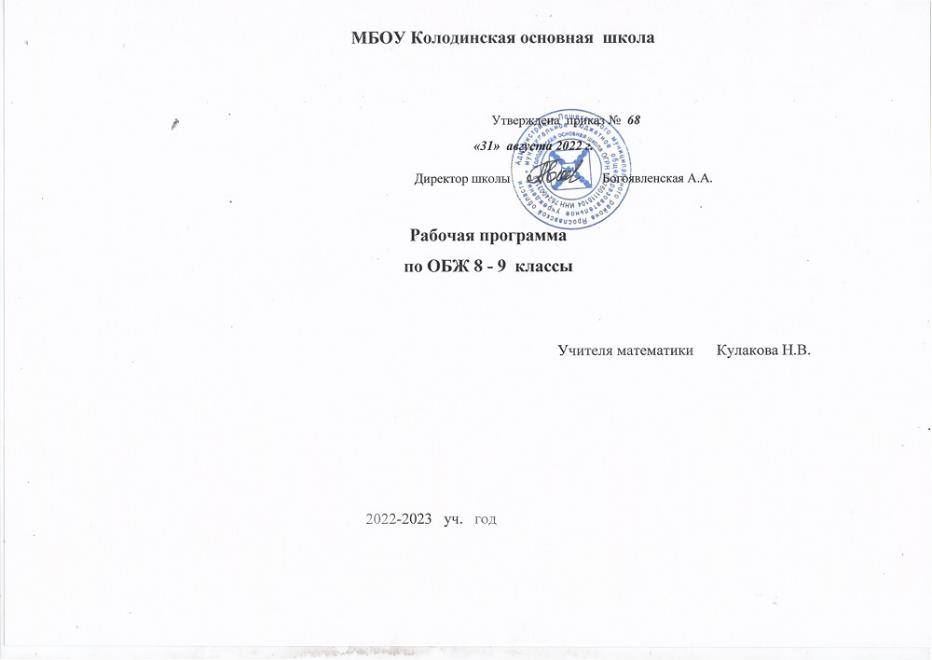 МБОУ Колодинская основная  школа                                                                                                         Утверждена  приказ №  68                                                                                                                     «31»  августа 2022 г.

                                                                                                   Директор школы                            Богоявленская А.А.Рабочая программапо ОБЖ 8 - 9  классы                                                                                                                          Учителя математики      Кулакова Н.В.                                                                                                      2022-2023   уч.   год                                                                                ПОЯСНИТЕЛЬНАЯЗАПИСКАРабочая программа составлена на основе положений Федерального Государственного образовательного стандарта основного общего образования.Рабочая программа по ОБЖ для 8-9 классов разработана в соответствии с:Федерального государственного образовательного стандарта основного общего образования  Примерной основной образовательной программы основного общего образования Примерной рабочей программы Основы безопасности жизнедеятельности. 5-9 классы. Предметная линия учебников под редакцией А.Т. Смирнова. ФГОС. -М.: Просвещение. 2011г.На основе:Учебника авт. Основы безопасности жизнедеятельности. Смирнов А.Т., Хренников Б.О.. ФГОС. 8 класс. -М.: Просвещение. 2018Учебника авт. Основы безопасности жизнедеятельности. Смирнов А.Т., Хренников Б.О.. ФГОС. 9 класс. -М.: Просвещение. 2018     Курс «Основы безопасности жизнедеятельности» предназначен для воспитания личности безопасного типа, хорошо знакомой с современными проблемами безопасности жизни и жизнедеятельности человека, осознающей их исключительную важность, стремящейся решать эти проблемы, разумно сочетая личные интересы с интересами общества.Программа разработана с учетом комплексного подхода к формированию у учащихся современного уровня культуры безопасности и позволяет:последовательно и логически взаимосвязано структурировать тематику курса ОБЖ;                                             эффективно использовать межпредметные связи;обеспечить непрерывность образования и более тесную преемственность процессов обучения;повышать эффективность процесса формирования у учащихся современного уровня культуры безопасности с учетом возрастных особенностей и уровня подготовки по другим учебным дисциплинам, а также с учетом особенностей обстановки в регионе в области безопасности при разработке региональных учебных программ.Основными целями изучения курса ОБЖ являются:Освоение знаний о безопасном поведении человека в опасных и чрезвычайных ситуациях (ЧС) природного, техногенного и социального характера; здоровье и здоровом образе жизни (ЗОЖ); государственной системе защиты населения от опасных и ЧС; об обязанностях граждан по защите государства.Воспитание ценностного отношения к человеческой жизни и здоровью.Развитие черт личности, необходимых для безопасного поведения в ЧС; бдительности по предотвращению актов терроризма; потребности в соблюдении ЗОЖ.Овладение умениями оценивать ситуации, опасные для жизни и здоровья; действовать в ЧС; использовать СИЗ и СКЗ; оказывать ПМП пострадавшим.Изучение тематики данной рабочей программы направлено на решение следующих задач:формирование у учащихся научных представлений о принципах и путях снижения «фактора риска в деятельности человека и общества;выработка умений предвидеть опасные и чрезвычайные ситуации природного характера и адекватно противодействовать им;-  формирование у учащихся модели безопасного поведения в условиях повседневной жизни.Общая характеристика учебного предметаКурс Основы безопасности жизнедеятельности на ступени основного общего образования в условиях реализации ФГОС направлен на: формирование у школьников современного уровня культуры безопасности жизнедеятельности; формирование индивидуальной системы здорового образа жизни;воспитание антитеррористического поведения и отрицательного отношения к психоактивным веществам и асоциальному поведению, формирование целостного представления о мире, основанного на приобретенных знаниях, умениях и способах деятельности;приобретение опыта разнообразной деятельности, опыта познания и самопознания;подготовка к осуществлению осознанного выбора индивидуальной образовательной или профессиональной траекторииОсновными принципами обучения ОБЖ являются: сознательность, активность и самостоятельность; системность, последовательность и комплексность; обучение на высоком уровне трудности; прочность формирования знаний, умений и навыков; групповой и индивидуальные принципы обучения.Принципы реализуются с помощью различных методов и средств (ТСО, наглядность), приемов, позволяющих представлять взаимосвязь изучаемых явлений с реальной действительностью.Основные методы обучения - наблюдения, повседневный опыт, интуитивное предсказание, активные методы обучения стимулирующие познавательную деятельность учащихся, интерактивное обучение- обучение, основанное на общении, компьютерные методы обучения (адаптивные методы, метод проблем и открытий, метод научных исследований и т.д.За основу проектирования структуры и содержания программы принят модульный принцип ее построения и комплексный подход к наполнению содержания для формирования у учащихся современного уровня культуры безопасности жизнедеятельности, индивидуальной системы здорового образа жизни и антитеррористического поведения.Модульный принцип позволяет:Эффективнее организовать учебно-воспитательный процесс в области безопасности жизнедеятельности в различных регионах России с учетом их реальных особенностей в области безопасности, а также более полно использовать межпредметные связи при изучении тематики ОБЖ;структурировать содержание рабочей программы при изучении предмета в 8-9 классах.Структурные компоненты программы представлены в двух учебных модулях, охватывающих весь объем содержания, определенный для основной школы в области безопасности жизнедеятельности. Каждый модуль содержит два раздела и шесть тем. При этом количество тем может варьироваться в зависимости от потребностей регионов в объеме определенного учебного времени.Личностные, метапредметные и предметные результаты освоения учебного предмета. Личностные результаты обучения:усвоение правил индивидуального и коллективного безопасного поведения в чрезвычайных ситуациях, угрожающих жизни и здоровью людей, правил поведения на транспорте и на дорогах;формирование понимания ценности здорового и безопасного образа жизни;усвоение гуманистических, демократических и традиционных ценностей многонационального российского общества; воспитание чувства ответственности и долга перед Родиной;формирование ответственного отношения к учению, готовности и способности, обучающихся к саморазвитию и самообразованию на основе мотивации к обучению и познанию, осознанному выбору и построению дальнейшей индивидуальной траектории образования на базе ориентировки в мире профессий и профессиональных предпочтений с учетом устойчивых познавательных интересов;формирование целостного мировоззрения, соответствующего современному уровню развития науки и общественной практике, учитывающего социальное, культурное, языковое, духовное многообразие современного мира;формирование готовности и способности вести диалог с другими людьми и достигать в нем взаимопонимания; освоение социальных норм, правил поведения, ролей иформсоциальной жизни в группах и обществах, включая взрослые и социальные сообщества;развитие правового мышления и компетентности в решении моральных проблем на основе личностного выбора, формирование нравственных чувств и нравственного поведения, осознанного и ответственного отношения к собственным поступкам;формирование коммуникативной компетентности в общении и сотрудничестве со сверстниками, старшими и младшими в процессе образовательной, общественно полезной, учебно-исследовательской, творческой и других видов деятельности;формирование основ экологической культуры на основе признания ценности жизни во всех еѐ проявлениях и необходимости ответственного, бережного отношения к окружающей среде;осознание значения семьи в жизни человека и общества, принятие ценности семейной жизни, уважительное и заботливое отношение к членам своей семьи;формирование антиэкстремистского мышления и антитеррористического поведения, потребностей соблюдать нормы здорового образа жизни, осознанно выполнять правила безопасности жизнедеятельности.Предметные результаты обученияклассзнание основных опасных и чрезвычайных ситуаций техногенного характера;умение анализировать события техногенного характера, выявлять причины их возникновения и возможные последствия;умения предвидеть возникновение опасных ситуаций техногенного характера по характерным признакам их появления, а также на основе анализа специальной информации, получаемой из различных источников;понимание необходимости организации защиты населения от чрезвычайных ситуаций техногенного характера;знание основных мероприятий по инженерной защите населения, проводимых государственной системой предупреждения и ликвидации ситуаций;умение обеспечивать личную безопасность в опасные и чрезвычайные ситуации техногенного характера;умение самостоятельно принимать обоснованные решения и вырабатывать план действий в чрезвычайных ситуациях техногенного характера;умение пользования средствами индивидуальной и коллективной защиты населения;умение правильно оценить ситуацию при пожаре;обеспечение личной и общественной безопасности при пожаре;вырабатывание алгоритма безопасного поведения при пожаре;владение правилами дорожного движения, обязанностями и правами пешеходов, водителя велосипеда;владение правилами безопасного поведения на водоемах в различное время года;понимание неблагоприятной экологической обстановки окружающей среды.классумение принимать обоснованные решения в конкретной опасной ситуации для минимизации последствий с учётом реально складывающейся обстановки и индивидуальных возможностей;знание и умение применять правила безопасного поведения в условиях опасных и чрезвычайных ситуаций;формирование современной культуры безопасности жизнедеятельности на основе понимания необходимости защиты личности, общества и государства посредством осознания значимости безопасного поведения в условиях чрезвычайных ситуаций природного, техногенного и социального характера;необходимости сохранения природы и окружающей среды для полноценной жизни человека; формирование убеждения в необходимости безопасного и здорового образа жизни;понимание личной и общественной значимости современной культуры безопасности жизнедеятельности;формирование установки на здоровый образ жизни, исключающий употребление алкоголя, наркотиков, курение и нанесение иного вреда здоровью;знание и умение применять правила безопасного поведения в условиях опасных и чрезвычайных ситуаций; умение оказать первую помощь пострадавшим; умение принимать обоснованные решения в конкретной опасной ситуации для минимизации последствий с учётом реально складывающейся обстановки и индивидуальных возможностей;понимание личной и общественной значимости современной культуры безопасности жизнедеятельности;формирование установки на здоровый образ жизни, исключающий употребление алкоголя, наркотиков, курение и нанесение иного вреда здоровью;формирование убеждения в необходимости безопасного и здорового образа жизни;умение принимать обоснованные решения в конкретной опасной ситуации для минимизации последствий с учётом реально складывающейся обстановки и индивидуальных возможностей.                         Метапредметными результатами обучения курса «Основы безопасности жизнедеятельности является (УУД). Регулятивные УУД:  умение самостоятельно планировать пути достижения целей защищенности, в том числе альтернативные, осознанно выбирать наиболее эффективные способы решения учебных и познавательных задач;умение самостоятельно определять цели своего обучения, ставить и формулировать для себя новые задачи в учебе и познавательной деятельности, развивать мотивы и интересы своей познавательной деятельности;умение соотносить свои действия с планируемыми результатами курса, осуществлять контроль своей деятельностивпроцесседостижениярезультата,определятьспособыдействийвопасныхичрезвычайных ситуациях в рамках предложенных условий и требований, корректировать свои действия в соответствии с изменяющейся ситуацией;умение оценивать правильность выполнения учебной задачи в области безопасности жизнедеятельности, собственные возможности еѐ решения;владение основами самоконтроля, самооценки, принятия решений и осуществления осознанного выбора в учебной и познавательной деятельности; Познавательные УУД:Умение определять понятия, создавать обобщения, устанавливать аналогии, классифицировать, самостоятельно выбирать основания и критерии (например, для классификации опасных и чрезвычайных ситуаций, видов террористической и экстремистской деятельности), устанавливать причинно- следственные связи, строить логическое рассуждение, умозаключение (индуктивное, дедуктивное и по аналогии) и делать выводы;умение создавать, применять и преобразовывать знаки и символы, модели и схемы для решения учебных и познавательных задач;освоение приѐмов действий в опасных и чрезвычайных ситуациях природного, техногенного и социального характера, в том числе оказание первой помощи пострадавшим. Коммуникативные УУД: умение организовывать учебное сотрудничество и совместную деятельность с учителем и сверстниками; работать индивидуально и в группе: находить общее решение и разрешать конфликты на основе согласования позиций и учѐта интересов; формулировать, аргументировать и отстаивать свое мнение; формирование и развитие компетентности в области использования информационно-коммуникационных технологий; формирование умений взаимодействовать с окружающими, выполнять различные социальные роли во время и при ликвидации последствий чрезвычайных ситуаций.Место курса ОБЖ в учебном планеОсновы безопасности жизнедеятельности в МБОУ Колодинской ОШ изучаются с 8-9 классах.  35 часов(1ч в неделю) в 8 классе, 34 часа (1 час в неделю) в 9 классе.Содержание учебного предмета Содержание учебной программы для 8 класса Модуль I. Основы безопасности личности, общества и государстваРаздел I. Основы комплексной безопасностиТема 1. Пожарная безопасность. Пожары в жилых и общественных зданиях, причины их возникновения и последствия. Профилактика пожаров в повседневной жизни и организация защиты населения. Права, обязанности и ответственность граждан в области пожарной безопасности. Обеспечение личной безопасности при пожарах.Тема 2. Безопасность на дорогах. Причины дорожно-транспортных происшествий и травматизма людей. Организация дорожного движения, обязанности пешеходов и пассажиров. Велосипедист-водитель транспортного средства.Тема 3. Безопасность на водоѐмах. Безопасное поведение на водоемах в различных условиях. Безопасный отдых на водоемах. Оказание помощи терпящим бедствие на воде.Тема 4. Экология и безопасность. Загрязнение окружающей природной среды и здоровье человека. Правила безопасного поведения при неблагоприятной экологической обстановке.Тема 5. Чрезвычайные ситуации техногенного характера и их возможные последствия. Классификация чрезвычайных ситуаций техногенного характера. Аварии на радиационно-опасных объектах и их возможные последствия. Аварии на химически опасных объектах и их возможные последствия. Пожары и взрывы на взрывопожароопасных объектах и их  возможные последствия. Аварии на гидротехнических сооружениях, их последствия.Раздел II. Защита населения Российской Федерации от чрезвычайных ситуацийТема 6. Обеспечение защиты населения от чрезвычайных ситуаций.Обеспечение радиационной безопасности населения. Обеспечение химической защиты населения. Обеспечение защиты населения от последствий аварий на взрывопожароопасных объектах. Обеспечение защиты населения от последствий аварий на гидротехнических сооружениях.Тема 7. Организация защиты населения от чрезвычайных ситуаций техногенного характера.Организация оповещения населения о чрезвычайных ситуациях техногенного характера. Эвакуация населения.	Инженерная защита населения и территорий от чрезвычайных ситуаций.Модуль II. Основы медицинских знаний и здорового образа жизни Раздел III. Основы здорового образа жизниТема 7. Здоровый образ жизни и его составляющиеЗдоровье как основная ценность человека. Индивидуальное здоровье человека, его физическая, духовная и социальная сущность. Репродуктивное здоровье – составляющая здоровья человека и общества. Здоровый образ жизни как необходимое условие сохранения и укрепления здоровья человека и общества. Здоровый образ жизни и профилактика основных неинфекционных заболеваний.Вредные привычки и их влияние на здоровье. Профилактика вредных привычек. Здоровый образ жизни и безопасность жизнедеятельности. Раздел IV. Основы медицинских знаний и оказание первой помощи Тема 8. Первая медицинская помощь при неотложных состояниях. Первая медицинская помощь пострадавшим и ее значение. Первая медицинская помощь при отравлениях аварийно химически опасными веществами (практическое занятие). Первая медицинская помощь при травмах (практическое занятие). Оказание ПМП при утоплении (практическое занятие).Содержание учебной программы для 9 класса Модуль 1. Основы безопасности личности, общества и государства.Раздел I. Основы комплексной безопасностиНациональная безопасность России в мировом сообществе.Россия в мировом сообществе. Страны и организации в современном мире, с которыми Россия успешно сотрудничает. Значение для России сотрудничества со странами СНГ. Роль молодого поколения России в развитии нашей страны. Национальные интересы России в современном мире и их содержание. Степень влияния каждого человека на национальную безопасность России. Значение формирования общей культуры населения в области безопасности жизнедеятельности для обеспечения национальной безопасности России.Чрезвычайные ситуации мирного и военного времени и национальная безопасности России.Опасные и чрезвычайные ситуации, общие понятия и определения. Классификация чрезвычайных ситуаций, основные причины увеличения их числа. Масштабы и последствия чрезвычайных ситуаций для жизнедеятельности человека.Чрезвычайные ситуации природного характера, их причины и последствия.Чрезвычайные ситуации техногенного характера, их причины и последствия.Военные угрозы национальной безопасности России. Внешние и внутренние угрозы национальной безопасности России. Роль Вооруженных Сил России в обеспечении национальной безопасности страны.Международный терроризм – угроза национальной безопасности России.Наркобизнес как разновидность проявления международного терроризма.Организационные основы по защите населения страны от чрезвычайных ситуаций мирного и военного времениЕдиная государственная система предупреждения и ликвидации чрезвычайных ситуаций (РЧРС). Основные задачи, решаемые РЧРС по защите населения страны от чрезвычайных ситуаций природного и техногенного характера.Гражданская оборона как составная часть национальной безопасности обороноспособности страны. Основные факторы, определяющие развитие гражданской обороны в настоящее время.МЧС России – федеральный орган управления в области защиты населения и территорий от чрезвычайных ситуаций. Роль МЧС России в формировании культуры в области безопасности жизнедеятельности населения страны.Основные мероприятия, проводимые в Российской Федерации, по защите населения от чрезвычайных ситуаций мирного и военного времениМониторинг и прогнозирование чрезвычайных ситуаций. Основное предназначение проведения мониторинга и прогнозирования чрезвычайных ситуаций.Инженерная защита населения и территорий от чрезвычайных ситуаций.Оповещение населения о чрезвычайных ситуациях. Централизованная система оповещения населения о чрезвычайных ситуациях, единая дежурно-диспетчерская служба на базе телефона 01. Создание локальных и автоматизированных систем оповещения.Эвакуация населения. Классификация мероприятий по эвакуации населения из зон чрезвычайных ситуаций. Экстренная эвакуация; рассредоточение персонала объектов экономики из категорированных городов. Заблаговременные мероприятия, проводимые человеком при подготовке к эвакуации.Аварийно-спасательные и другие неотложные работы в очагах поражения.Основы государственной политики по организации борьбы с терроризмом и наркобизнесомВиды террористических акций, их цели и способы осуществления.Подразделение терроризма по видам в зависимости от целей, которые преследуют преступники. Международный терроризм и его основные особенности.Законодательная и нормативно-правовая база по организации борьбы с терроризмом. Основные органы федеральной исполнительной власти, непосредственно осуществляющие борьбу с терроризмом. Основные задачи гражданской обороны по защите населения от террористических актов.Система борьбы с терроризмом. Существующие в мировой практике формы борьбы с терроризмом. Организация информирования населения о террористической акции. Уголовная ответственность, предусмотренная за участие в террористической деятельности.Правила поведения при угрозе террористического акта.Государственная политика противодействия распространению наркомании. Основные меры, принимаемые в России для борьбы с наркоманией. Наказания, предусмотренные Уголовным кодексом РФ, за сбыт наркотических средств и за склонение к потреблению наркотических средств.Профилактика наркомании.Модуль 2. ОСНОВЫ МЕДИЦИНСКИХ ЗНАНИЙ И ЗДОРОВОГО ОБРАЗА ЖИЗНИРаздел II.Основы здорового образа жизни.Здоровье человека как индивидуальная, так и общественная ценность. Определение, данное здоровью в Уставе Всемирной организации здравоохранения (ВОЗ). Основные факторы, оказывающие существенное влияние на здоровье человека. Взаимосвязь, существующая между духовной, физической и социальной составляющими здоровья человека.Здоровый образ жизни и его составляющие. Роль здорового образа жизни в формировании у человека общей культуры в области безопасности жизнедеятельности.Репродуктивное здоровье населения и национальная безопасность России.Факторы, разрушающие репродуктивное здоровье.Ранние половые связи и их последствия.Инфекции, передаваемые половым путем. Понятие о ВИЧ-инфекции и СПИДе.Правовые основы сохранения и укрепления репродуктивного здоровья.Брак и семья. Роль семьи в воспроизводстве населения страны. Основные функции семьи. Влияние культуры общения мужчины и женщины на создание благополучной семьи.Семья и здоровый образ жизни человека. Роль семьи в формировании здорового образа жизни.Основные положения Семейного кодекса РФ.Календарно-тематическое планирование 8 классКалендарно-тематическое планирование 9 классУчебно-методический комплект по ОБЖ, реализующий учебную программу.Смирнов А.Т. Основы безопасности жизнедеятельности: 8 кл.: учеб.дляобщеобразоват. учреждений / А.Т. Смирнов, Б.О.Хренников; под ред. А.Т. Смирнова. М.: Просвещение, 2012.Смирнов А.Т. Основы безопасности жизнедеятельности: 9 кл.: учеб.дляобщеобразоват. учреждений / А.Т. Смирнов, Б.О.Хренников; под ред. А.Т. Смирнова. М.: Просвещение, 2012.Смирнов А.Т. Основы безопасности жизнедеятельности: 5-9 кл.: поурочные разработки / А.Т. Смирнов, Б.О.Хренников; под ред. А.Т. Смирнова. М.: Просвещение, 2013.Использование Интернета для подготовки уроков ОБЖhttp://www.school-collection.edu.ru/catalog/res/ - Библиотека электронных наглядных пособий по ОБЖ для 5-11 классов;http://www.edu-navigator.ru/cat/11500/1 - Каталог ресурсов по ОЬЖ;http://www.аfestival.1september.ru/subjects/12 - Фестиваль «Открытый урок», материалы по ОБЖ;http://www.uroki.net/dokobgd/htm – Для учителя ОБЖД материалы к урокам, сценарии внеклассных мероприятий, документы;ТРЕБОВАНИЯ К УРОВНЮ ПОДГОТОВКИ ОБУЧАЮЩИХСЯ
 	Знать/понимать:  -  потенциальные опасности природного, техногенного и социального характера, наиболее часто возникающие в повседневной жизни, их возможные последствия и правила личной безопасности;  - правила личной безопасности при активном отдыхе в природных условиях; соблюдение мер пожарной безопасности в быту и на природе;-  о здоровом образе жизни; - об оказании первой медицинской помощи при неотложных состояниях;-  о правах и обязанностях граждан в области безопасности жизнедеятельности;-  основные поражающие факторы при авариях на химических и радиационных объектах; - правила поведения населения при авариях;-  классификация АХОВ по характеру воздействия на человека; -организация защиты населения при авариях на радиационно-опасных объектах.	Уметь:    -предвидеть возникновение наиболее часто встречающихся опасных ситуаций по их характерным признакам;-  принимать решения и грамотно действовать, обеспечивая личную безопасность при возникновении  чрезвычайных ситуаций;-  действовать при угрозе возникновения террористического акта, соблюдая правила личной безопасности; - пользоваться средствами индивидуальной и коллективной защиты;  - оказывать  первую  медицинскую  помощь  при  неотложных  состояниях.    Кроме того, обучающиеся должны обладать компетенциями по использованию полученных знаний и умений в практической деятельности и  в повседневной жизни для:    – обеспечения личной безопасности в различных опасных и чрезвычайных ситуациях природного, техногенного и социального характера;    —  подготовки  и  участия  в  различных  видах    активного  отдыха  в  природных условиях;    — оказания первой медицинской помощи пострадавшим;    — выработки убеждений и потребности в соблюдении норм здорового образа жизни.КРИТЕРИИ ОТМЕТОКПреобладающей формой текущего контроля выступает устный опрос (собеседование) и периодически - письменный (самостоятельные  работы или контрольное тестирование). Знания и умения обучающихся оцениваются на основании устных ответов (выступлений), а также практической деятельности, учитывая их соответствие требованиям программы обучения, по пятибалльной системе оценивания.1.     Оценку «5» получает обучающийся, чей устный ответ (выступление),практическая деятельность или их результат соответствуют в полной мере требованиям программы обучения. Если при оценивании учебного результата используется зачёт в баллах, то оценку «5» получает обучающийся, набравший 90 – 100% от максимально возможного количества баллов.2.     Оценку «4» получает обучающийся, чей устный ответ (выступление), практическая деятельность или их результат в общем соответствуют требованиям программы обучения, но недостаточно полные или имеются мелкие ошибки. Если при оценивании учебного результата используется зачёт в баллах, то оценку «4» получает обучающийся, набравший 70 – 89% от максимально возможного количества баллов.3.     Оценку «3» получает обучающийся, чей устный ответ (выступление), практическая деятельность или их результат соответствуют требованиям программы обучения, но имеются недостатки и ошибки. Если при оценивании учебного результата используется зачёт в баллах, то оценку «3» получает обучающийся, набравший 45 - 69% от максимально возможного количества баллов.4.     Оценку «2» получает обучающийся, чей устный ответ (выступление), практическая деятельность или их результат частично соответствуют требованиям программы обучения, но имеются существенные недостатки и ошибки. Если при оценивании учебного результата используется зачёт в баллах, то оценку «2» получает обучающийся, набравший менее 44% от максимально возможного количества баллов.ВАРИАНТ 11.	Что такое пожар?А.	Химическая реакция окисления, сопровождающаяся свечением и выделением большого количества тепла;Б.	Неконтролируемое, стихийно развивающееся горение, причиняющее материальный ущерб, вред жизни и здоровью людей;В.	Частный случай горения, протекающий мгновенно, с кратковременным выделением значительного количества тепла и света;Г.	Возгорание легковоспламеняющихся материалов.2.	Какие виды возгорания запрещено тушить водопенным огнетушителем?А.	Мусор, бумагу, деревянные строения;Б.	Бензин, керосин;В.	Электропровода, электроустановки;Г.	Мазут, солярку, растворитель.3. В результате пожара на лестничной площадке загорелась входная дверь в вашу квартиру. Огонь отрезал путь к выходу. Что вы будете делать?А.	Уйдете в дальнюю комнату, плотно закрыв входную дверь мокрым одеялом;Б.	Попытаетесь выломать дверь и выскочить на лестничную площадку;В.	Начнете кричать и звать на помощь соседей;Г.	Спрячетесь в ванной комнате.4. Находясь в кабине движущегося лифта, вы обнаружили признаки возгорания. Как вы поступите?А.	Немедленно нажмете кнопку «Стоп»;Б.	Немедленно нажмете кнопку «Вызов» и сообщите об этом диспетчеру, выйдете из лифта на ближайшем этаже;В.	Поднимите крик, шум, начнете звать на помощь;Г.	Сядете на пол кабины лифта, где меньше дыма.5.	Совместно с родителями вам удалось ликвидировать пожар в квартире. Нужно ли после этого вызывать пожарную команду?А.	Нужно;Б.	Не нужно;В.	Нужно, но только в случае повторного возгорания;Г.	Нужно сообщить в пожарную часть о пожаре.6. Можно ли на мопеде ездить по автомагистрали?А.	да, на любой модели;Б.	нет;В.	да, если группа составляет не менее 5 человек;Г.	да, если его техническая скорость больше 40 км/ч.7.	Обязательно ли на мопеде днем включать фару?А.	да;Б.	нет;В.	да, если едете на мопеде вдвоем;Г.	только когда выезжаете на проезжую часть.8. Запрещается ли перевозка детей на велосипеде?А.	да;Б.	нет;В.	да, если ему больше 7 лет;Г.	да, если ему больше 10 лет.9. Вам еще не исполнилось 14 лет. Можно ли учиться ездить на велосипеде во дворе?А.	нет;Б.	да, под надзором друзей;В.	да;Г.	да, но только в присутствии взрослых.10. Что не относится к правилам безопасного поведения в транспорте?А.	не садиться на первые шесть мест;Б.	не садиться в транспорт до полной остановки;В.	не выходить из транспорта до полной остановки;Г.	не кричать в салоне.11. Производственные аварии и катастрофы относятся к:А. ЧС техногенного характера;Б. ЧС экологического характера;В. ЧС природного характера;Г. стихийным бедствиям.12. Причиной взрывов на промышленных предприятиях может быть:А. понижение давления в технологическом оборудовании, отсутствие специальных приборов, указывающих превышение концентрации химически опасных веществ;Б. отсутствие специальных устройств удаления дыма, легко сбрасываемых конструкций на взрывоопасных производствах, наличие инертных газов в зоне взрыва;В. Несовременное проведение ремонтных работ, повышение температуры и давления внутри производственного оборудования.13. К поражающим факторам пожара относятся:А. разрушение зданий и поражение людей за счет смещения поверхностных слоев земли;Б. открытый огонь, токсичные продукты горения;В. Интенсивное излучение гамма-лучей, поражающее людей;Г. образование облака зараженного воздуха.14. Последствиями аварий на химически опасных предприятий могут быть:А. заражение окружающей среды и массовые поражения людей, растений и животных опасными ядовитыми веществами;Б. разрушение наземных и подземных коммуникаций, промышленных зданий в результате действий ударной волны;В. Резкое повышение или понижение атмосферного давления в зоне аварии и на прилегающей к ней территории.15. Выходить из зоны химического заражения следует:А. по направлению ветра;Б. навстречу потока ветра;В. Перпендикулярно направлению ветра.16. В случае оповещения об аварии с выбросом АХОВ последовательность ваших действий:А. включить радио, выслушать рекомендации, надеть СИЗ, взять необходимые вещи, документы и продукты питания, укрыться в убежище или покинуть район аварии;Б. включить радио, выслушать рекомендации, надеть СИЗ, закрыть окна, отключить газ, воду, электричество, погасить огонь в печи, взять необходимые вещи, документы и продукты питания, укрыться в убежище или покинуть район аварии;В. надеть СИЗ, закрыть окна, отключить газ, воду, электричество, погасить огонь в печи, взять необходимые вещи, документы и продукты питания, укрыться в убежище или покинуть район аварии.17. При оповещении об аварии на РОО необходимо:А. включить радио и выслушать сообщение, освободить от продуктов питания холодильник и вынести скоропортящиеся продукты и мусор, выключить газ, электричество, погасить огонь в печи, взять необходимые продукты питания, вещи и документы, надеть СИЗ, вывесить на двери табличку: «В квартире жильцов нет» и следовать на сборный эвакуационный пункт;Б. выключить радио и выслушать сообщение, выключить газ, электричество, взять необходимые продукты питания, вещи и документы, надеть СИЗ, вывесить на двери табличку: «В квартире жильцов нет» и следовать на сборный эвакуационный пункт;В. включить радио и выслушать сообщение, освободить от продуктов питания холодильник, выключить газ, электричество, погасить огонь в печи, взять необходимые продукты питания, вещи и документы, надеть СИЗ и следовать на сборный эвакуационный пункт.18. При проживании в районе с повышенным радиационным фоном и радиоактивным загрязнением местности, сложившимся в результате аварии на АЭС, вам по необходимости приходится выходить на улицу (открытую местность). Какие санитарно-гигиенические мероприятия вы должны выполнить при возвращении в дом (квартиру)? Ваши действия и их последовательность:А. перед входом в дом снять одежду и вытряхнуть из нее пыль, воду из емкости вылить в канализацию, войдя в помещение, верхнюю одежду повесить в плотно закрывающийся шкаф, вымыть руки и лицо;Б. верхнюю одежду повесить в специально отведенном месте у входа в дом, предварительно вытряхнув из нее пыль, обувь ополоснуть в специальной емкости с водой и поставить в плотно закрывающийся шкаф, воду из емкости вылить в канализацию, войдя в помещение, вымыть руки и лицо;В. верхнюю одежду повесить в специально отведенном месте у входа в дом, обувь ополоснуть в специальной емкости с водой, протереть влажной тканью и оставить у порога, принять душ с мылом. 19. Какие вещества, способствуют качественному ингредиентному загрязнению биосферы?А. углекислый газ, зола;Б. пластмассы, пестициды;В. Продукты гниения органических веществ. 20. Каковы основные загрязнители поверхностных водоемов?А. нефть и нефтепродуктыБ. сливы канализаций;В. мусорные свалки.ВАРИАНТ 21.	С помощью огнетушителя вы пытаетесь погасить горящую поверхность. Куда надо направить гасящее вещество?А.	Равномерно на всю горящую поверхность;Б.	На наиболее интенсивно горящий участок поверхности;В.	На пламя;Г.	На то место, где больше дыма.2.	Что делать, если воспламенилось масло на сковороде?А. Закрыть сковороду крышкой;Б.	Залить водой;В.	Засыпать песком, можно солью;Г.	Вылить масло в раковину.3.	Находясь дома, вы почувствовали запах горящей электропроводки. Что надо сделать в первую очередь?А.	Приступить к ее тушению водой, песком;Б.	Обесточить электропроводку в квартире;В.	Включить фонарик, чтобы лучше рассмотреть место, где загорелась электропроводка;Г.	Извлечь из электрических розеток все вилки.4.	Пожар распространяется на мебель и другие предметы, а квартира начинает наполняться дымом. Как вы поступите?А.	Спрячетесь в самой дальней комнате от места возгорания;Б.	Будете пытаться тушить разгоревшийся пожар;В.	Соберете все ценные вещи и покинете квартиру;Г.	Как можно быстрее покинете квартиру, закрыв нос и рот влажной тканью.5.	Какое действие будет неправильным при невозможности покинуть квартиру при пожаре в многоквартирном доме?А.	Позвонить в пожарную часть;Б.	Создать запас воды в ванне;В.	Открыть окна для проветривания квартиры;Г.	Заткнуть щели в дверях мокрыми тряпками.6.	О чем предупреждает желтый мигающий сигнал светофора?А. 	Впереди нерегулируемый перекресток;Б.	О смене сигнала;В.	Впереди регулируемый переход;Г.	Впереди главная дорога.7.	Каким лицам разрешено управлять мопедом при движении по дорогам?А.	Не моложе 14 лет;Б.	Не моложе 15 лет;В.	Не моложе 16 лет;Г.	Не моложе 18 лет.8. По какой стороне улицы вы будете двигаться, ведя неисправный велосипед?А.	Против движения транспорта;Б.	По правой стороне дороги;В.	В попутном направлении движения транспорта;Г.	По левой стороне проезжей части.9. Можете ли вы выехать на автомагистраль на велосипеде?А.	да;Б.	нет;В.	да, если скорость вашего движения будет больше 40 км/ч;Г.	да, если вы едете вдвоем с товарищем на велосипедах.10. Какое расстояние должно быть между группами велосипедистов в колонне?А.	50-60 метров;Б.	70-80 метров;В.	30-50 метров;Г.	80-100 метров.11. К поражающим факторам взрыва относятся:А. высокая температура и волна прорыва;Б. осколочные поля и ударная волна;В. сильная загазованность местности.12. Процесс горения протекает при наличии:А. горючего вещества, окислителя и источника воспламенения;Б. возможности для теплообмена;В. горючего вещества и восстановителя. 13. Поражающие факторы химических аварий с выбросом АХОВ – это:А. интенсивное излучение гамма-лучей, поражающее людей;Б. лучистый поток энергии;В. проникновение опасных веществ через органы дыхания и кожные покровы в организм человека;Г. выделение из облака зараженного воздуха раскаленных частиц, вызывающих ожоги.14. Территория или акватория, в пределах которой распространены или куда принесены опасные химические вещества в концентрациях и количествах, создающих опасность для жизни и здоровья людей, животных и растений в течение определенного времени - это:А. очаг химического заражения;Б. зона химического заражения;В. область химического заражения;Г. территория заражения.15. При герметизации помещений в случае аварий на ХОО с выбросом АХОВ необходимо:А. закрыть входные двери и окна, заклеить вентиляционные отверстия, уплотнить дверные проемы влажной тканью, заклеить и уплотнить подручными материалами оконные проемы;Б. закрыть, заклеить и уплотнить подручными материалами двери и окна;В. закрыть и уплотнить подручными материалами двери и окна, при этом ни в коем случае не заклеивать вентиляционные отверстия.16. При аварии на химическом предприятии, если отсутствуют СИЗ, убежище и возможность выхода из зоны аварии, последовательность ваших действий:А. выключить радио, отойти от окон и дверей и загерметизировать жилище;Б. включить радио, перенести ценные вещи в подвал или отдельную комнату и подавать, сигналы о помощи;В. включить радио и прослушать информацию, закрыть окна и двери, входные двери закрыть плотной тканью и загерметизировать жилище.17. При движении по зараженной радиоактивными веществами местности необходимо:А. периодически снимать СИЗОД и кожи и отряхивать их от пыли, двигаться по высокой траве и кустарнику, принимать пищу и пить только при ясной безветренной погоде;Б. находиться в СИЗ, избегать движения по высокой траве и кустарнику, без надобности не садиться и не прикасаться к местным предметам, не принимать пищу, не пить, не курить, не поднимать пыль и не ставить вещи на землю;В. находиться в СИЗ, периодически снимать и отряхивать их от пыли, двигаться по высокой траве и кустарнику, не принимать пищу, не пить, не курить, не поднимать пыль и не ставить вещи на землю;18. Гидродинамические аварии – это:А. аварии на гидродинамических объектах, в результате которых могут произойти катастрофические аварии;Б. аварии на ХОО, в результате которых может произойти заражение воды;В. аварии, вызывающие повышенную влажность воздуха.19. Каковы главные источники загрязнения подземных (грунтовых вод)?А. канализация;Б. мусорные свалки;В. нефть и нефтепродукты.20. Какие места в городе могут быть экологически опасными?А. под линиями электропередач и в непосредственной близости к крупным предприятиям;Б. около школ и детских садов;В. вблизи остановок общественного транспорта.ОТВЕТЫ к контрольной работе по ОБЖ за 1 полугодие 8 классВАРИАНТ 11.	Б,  2. В,  3. А,  4. Б,  5. А,  6. Г,  7. А,  8. Б,  9. В,  10. А,  11. А,  12. В,  13. Б,  14.  А,  15.  В,  16.  Б,  17.  А,  18. В,  19.  Б,  20.  А. ВАРИАНТ 21.	Б,  2.	А,  3. 	Б,  4.	Г,  5.	В,  6. А,  7.  Б,  8.  В,  9.  Б,  10.  Г,  11.  Б, 12.  А,  13.В,  14.Б,  15.А,  16.В,  17.Б,   18.  А,   19.Б,  20.  А.Контрольная работа по ОБЖ за 1 полугодие 9 класс1. Какая из этих организаций была создана первой?     А.РСЧС;     Б.ГО;     В.Корпус спасателей;     Г. МЧС.2. Законы и другие документы по вопросам защиты населения система РСЧС:     А. Изучает;     Б. Выполняет;     В. Разрабатывает;     Г. Согласовывает с Президентом РФ.3. РСЧС функционирует в режимах (уберите лишнее):     А. Боевой готовности;     Б. Повседневной деятельности;     В. Повышенной готовности;     Г. Чрезвычайной Ситуации.4. Какое подразделение не входит в состав сил РСЧС:     А. Войска ГО;     Б. Инженерные Войска;     В. Авиация МЧС РФ;     Г. АСНДР.5.Международное гуманитарное право выполняет задачи:     А. Распределения гуманитарной помощи;     Б. Ограничения средств и методов ведения войны;     В. Ликвидации последствий военных конфликтов;6.Четыре основные Конвенции МГП были приняты международным сообществом:     А. В 1941 году;     Б. В 1945 году;     В. В 1949 году;     Г. В 1977 году.7.Лица из числа гражданского населения, не участвующие в войне признаются:     А. Комбатантами;     Б. Военнопленными;     В. Мирным населением;     Г. Партизанами.8.Назовите «лишний» уровень РСЧС:     А. Федеральный;     Б. Территориальный;     В. Местный;     Г. Районный.9.Режим ЧС в пределах конкретной территории вводится:     А. При угрозе возникновения ЧС;     Б. При возникновении и ликвидации ЧС;     В. При устранении Последствий ЧС.10.Какое из подразделений входит в состав РСЧС?     А. Патрульно-постовая служба;     Б. Лечебно-профилактическая служба;     В. Поисково-спасательная служба.11.Международное гуманитарное право в ходе ведения войны запрещает:А.Захватывать военное имущество сдавшегося противника;Б.Наносить серьезный или долговременный ущерб природной среде;В.Перевозить военнопленных не предназначенным для них транспортом.12.Основные Конвенции МГП были приняты в городе:А.Берн;     Б. Женева;     В. Страсбург;     Г. Лондон.13.  По определению МГП комбатантом не является:     А. Партизан;     Б. Раненый генерал;     В. Войсковой священник;     Г. Официант военной столовой.14.К современным средствам поражения не относится:     А. Ядерное оружие;     Б. Стихийное бедствие;     В. Химическое оружие;     Г. Бактериологическое оружие.15.К коллективным средствам защиты относятся:     А. Убежища и ПРУ;     Б. Противогазы и респираторы;     В. Средства защиты кожи и респираторы;	     Г. Всё вышеперечисленное.	16.Что не относится к поражающим факторам ядерного взрыва?     А. Ударная волна;     Б. Световое излучение;     В. Тепловое излучение;     Г. Электромагнитный импульс.17.Какой поражающий фактор не оказывает на человека непосредственного воздействия при применении ядерного оружия:     А. Проникающая  радиация;     Б. Световое излучение;     В. Электромагнитный импульс;     Г. Радиоактивное заражение.18.Для защиты от проникающей радиации нужно использовать:     А. Противогаз, укрытие;     Б. Респиратор, убежище;     В. Убежище, укрытие;     Г. ОЗК.19.Оказавшись в зоне химического заражения, вы почувствовали запах горького миндаля. Какое это ОВ?     А. Иприт;     Б. Синильная кислота;     В. Фосген;     Г. Зарин.20. Заражающими средствами бактериологического оружия не являются:     А. Бактерии;     Б. Вирусы;     В. Грибы;     Г. ТоксиныОтветы:Оценка:«5» -  18-20 правильных ответов;«4»  - 15-17 правильных ответов;«3» -  10-14 правильных ответов.Итоговая контрольная работа по ОБЖ 8 класс Тест.– за каждый правильный ответ начисляется 3 балла;– максимальное количество баллов за тестирование – 60 баллов;– в каждом задании только один правильный ответ;– на выполнение заданий отводится не более 20 минут.ИТОГО:Матрица ответов**Все правильные ответы оцениваются в 3 балла. 0 баллов выставляется за неправильный ответ, а также, если участником отмечено более одного ответа (в том числе правильный).Итоговая контрольная работа по ОБЖ 9 классТест.– за каждый правильный ответ начисляется 3 балла;– максимальное количество баллов за тестирование – 60 баллов;– в каждом задании только один правильный ответ;– на выполнение заданий отводится не более 20 минут.ИТОГО:Матрица ответов **Все правильные ответы оцениваются в 3 балла. 0 баллов выставляется за неправильный ответ, а также, если участником отмечено более одного ответа (в том числе правильный).Критерии оценки:правильное выполнение 100-90% заданий теста – отметка «5»правильное выполнение 89-75% заданий теста – отметка «4»правильное выполнение 74-50% заданий теста – отметка «3»правильное выполнение 49% и менее заданий теста – отметка «2».№ раздела/урока№ раздела/урокаТема урока Тип урокаТип урокаЭлементы содержания Региональное содержание предмета (где требуется)Предметно-информационная составляющая (знать, понимать)Вид контроля, самостоятельной работы, заданияПодготовка к ВПР, ГИАДомашнее задание (где требуется)Дата урокаДата урока№ раздела/урока№ раздела/урокаТема урока Тип урокаТип урокаЭлементы содержания Региональное содержание предмета (где требуется)Предметно-информационная составляющая (знать, понимать)Вид контроля, самостоятельной работы, заданияПодготовка к ВПР, ГИАДомашнее задание (где требуется)планфактРаздел 1 Основы комплексной безопасности. Раздел 1 Основы комплексной безопасности. Раздел 1 Основы комплексной безопасности. Раздел 1 Основы комплексной безопасности. Раздел 1 Основы комплексной безопасности. Раздел 1 Основы комплексной безопасности. Раздел 1 Основы комплексной безопасности. Раздел 1 Основы комплексной безопасности. Раздел 1 Основы комплексной безопасности. Раздел 1 Основы комплексной безопасности. Раздел 1 Основы комплексной безопасности. Раздел 1 Основы комплексной безопасности. Раздел 1 Основы комплексной безопасности. Глава 1. Пожарная безопасность (3часа)Глава 1. Пожарная безопасность (3часа)Глава 1. Пожарная безопасность (3часа)Глава 1. Пожарная безопасность (3часа)Глава 1. Пожарная безопасность (3часа)Глава 1. Пожарная безопасность (3часа)Глава 1. Пожарная безопасность (3часа)Глава 1. Пожарная безопасность (3часа)Глава 1. Пожарная безопасность (3часа)Глава 1. Пожарная безопасность (3часа)Глава 1. Пожарная безопасность (3часа)Глава 1. Пожарная безопасность (3часа)Глава 1. Пожарная безопасность (3часа)1Пожары в жилых и общественных зданиях, их причины и последствия Пожары в жилых и общественных зданиях, их причины и последствия Урок изучение и первичного закрепления новых знанийУрок изучение и первичного закрепления новых знанийПожары в жилых и общественных зданиях, их возможные последствия. Основные причины возникновения пожаров в жилых и общественных зданиях. Примеры возникновения пожаров в районе проживанияЗнать в чём заключается значение огня в жизни человека, где способы тушения пожаров. Уметь работать с учебником, выделять главное. Устный ответп.1.1.вопросы стр.133/092Профилактика пожаров в повседневной жизни и организация защиты населения Профилактика пожаров в повседневной жизни и организация защиты населения Комбинированный       урокКомбинированный       урокВлияние человеческого фактора на причины возникновения пожаров. Соблюдение мер пожарной безопасности в быту.Профилактика пожаров в районе проживания, мероприятия противопожарной безопасностиЗнать при каких условиях огонь становиться опасным для человека, какие основные мероприятия проводятся  в государстве по защите населения от пожаров, мероприятия проводимые МЧС РФ по совершенствованию пожарной безопасности РФУстный ответ Решение ситуативных задачп.1.2.вопросы стр.2110/093Права, обязанности и ответственность граждан в области пожарной безопасности. Обеспечение личной безопасности при пожарахПрава, обязанности и ответственность граждан в области пожарной безопасности. Обеспечение личной безопасности при пожарахКомбинированный   урокКомбинированный   урокПрава, обязанности и ответственность граждан в области пожарной безопасности. Правила безопасного поведения при пожаре в жилом или общественном здании.Знать об обязанностях граждан в области пожарной безопасности и понимать за что и какая ответственность предусмотрена за нарушение правил пожарной безопасности. Уметь правильно оценивать ситуацию в случае пожара в жилом и общественном здании Устный ответ. Решение ситуативных задачп.1.3.вопросы стр.2817/09Глава 2. Безопасность на дорогах (3 часа)Глава 2. Безопасность на дорогах (3 часа)Глава 2. Безопасность на дорогах (3 часа)Глава 2. Безопасность на дорогах (3 часа)Глава 2. Безопасность на дорогах (3 часа)Глава 2. Безопасность на дорогах (3 часа)Глава 2. Безопасность на дорогах (3 часа)Глава 2. Безопасность на дорогах (3 часа)Глава 2. Безопасность на дорогах (3 часа)Глава 2. Безопасность на дорогах (3 часа)Глава 2. Безопасность на дорогах (3 часа)Глава 2. Безопасность на дорогах (3 часа)Глава 2. Безопасность на дорогах (3 часа)4Причины дорожно-транспортных происшествий и травматизма людейПричины дорожно-транспортных происшествий и травматизма людейКомбинированный   урокПричины дорожно-транспортного травматизма. Понятие -ДТП  Причины дорожно-транспортного травматизма. Понятие -ДТП  Примеры ДТП в Камчатском крае их последствияЗнать какие причины обусловили рост ДТП в нашей стране; какие приоритетные направления определены в нашей стране для снижения ДТП на дорогах. Устный ответ. Решение ситуативных задачп.2.1.вопросы стр.3724/095Организация дорожного движения, обязанности пешеходов     и пассажировОрганизация дорожного движения, обязанности пешеходов     и пассажировКомбинированный   урокПравила дорожного движения, ключевые понятия и термины которые в них используются. Сигналы регулировщика, обязанности пассажиров. Правила дорожного движения, ключевые понятия и термины которые в них используются. Сигналы регулировщика, обязанности пассажиров. Знать для чего предназначено регулирование дорожное движение и при помощи чего оно осуществляется; меры безопасности которые необходимо соблюдать пешеходу и пассажиру.Устный ответ. Решение ситуативных задачп. 2.2.вопросы стр.471/106Велосипедист - водитель транспортного средства Велосипедист - водитель транспортного средства Комбинированный   урокОбщие обязанности водителя. Правила безопасного поведения на дороге велосипедиста и водителя мопеда.Общие обязанности водителя. Правила безопасного поведения на дороге велосипедиста и водителя мопеда.Знать, какие качества характеризуют уровень общей культуры водителя в области безопасности дорожного движения; основные обязанности велосипедиста.Устный ответ. Решение ситуативных задачп.2.3.вопросы стр.54 8/10Глава 3. Безопасность на водоёмах (3 часа)Глава 3. Безопасность на водоёмах (3 часа)Глава 3. Безопасность на водоёмах (3 часа)Глава 3. Безопасность на водоёмах (3 часа)Глава 3. Безопасность на водоёмах (3 часа)Глава 3. Безопасность на водоёмах (3 часа)Глава 3. Безопасность на водоёмах (3 часа)Глава 3. Безопасность на водоёмах (3 часа)Глава 3. Безопасность на водоёмах (3 часа)Глава 3. Безопасность на водоёмах (3 часа)Глава 3. Безопасность на водоёмах (3 часа)Глава 3. Безопасность на водоёмах (3 часа)Глава 3. Безопасность на водоёмах (3 часа)7Безопасное поведение на водоемах в различных условияхБезопасное поведение на водоемах в различных условияхКомбинированный   урокВодоёмы. Особенности состояния водоёмов в различное время года. Соблюдение правил безопасности при купании в оборудованных и необорудованных местах.Водоёмы. Особенности состояния водоёмов в различное время года. Соблюдение правил безопасности при купании в оборудованных и необорудованных местах.Знать  правила безопасности при купании в оборудованных и необорудованных местах; при наводнении; на замёрших водоёмах. Безопасность пассажиров морских и речных судовУстный ответ. Решение ситуативных задачп. 3.1.вопросы стр. 6415/108Безопасный отдых на водоемахБезопасный отдых на водоемахКомбинированный   урокБезопасный отдых у водыБезопасный отдых у воды Отдых у водоёмов  Камчатского краяЗнать правила безопасного поведения на воде, знание и соблюдение которых уменьшает возможность несчастных случаев; обеспечение безопасности на воде во время водных походовУстный ответ. Решение ситуативных задачп. 3.2.вопросы стр. 7722/109Оказание помощи терпящим бедствие на водеОказание помощи терпящим бедствие на водеКомбинированный   урокОказание само- и взаимопомощи терпящим бедствие на воде.Оказание само- и взаимопомощи терпящим бедствие на воде.Знать и уметь оказывать ПМП терпящим бедствие на воде; способы освобождения от захватов; способы транспортировки пострадавшего при спасении на воде.Устный ответ. Решение ситуативных задачп. 3.3.вопросы стр. 825/11Глава 4. Экология и безопасность  (2часа)Глава 4. Экология и безопасность  (2часа)Глава 4. Экология и безопасность  (2часа)Глава 4. Экология и безопасность  (2часа)Глава 4. Экология и безопасность  (2часа)Глава 4. Экология и безопасность  (2часа)Глава 4. Экология и безопасность  (2часа)Глава 4. Экология и безопасность  (2часа)Глава 4. Экология и безопасность  (2часа)Глава 4. Экология и безопасность  (2часа)Глава 4. Экология и безопасность  (2часа)Глава 4. Экология и безопасность  (2часа)Глава 4. Экология и безопасность  (2часа)10Загрязнение окружающей природной среды и здоровье человекаЗагрязнение окружающей природной среды и здоровье человекаКомбинированный   урокЗагрязнение окружающей среды (атмосферы, почвы, воды). Понятие о предельно допустимой концентрации загрязняющих веществ.Загрязнение окружающей среды (атмосферы, почвы, воды). Понятие о предельно допустимой концентрации загрязняющих веществ.Загрязнение окружающей среды  в районе проживанияЗнать как влияет жизнедеятельность человека на окружающую природную среду; факторы влияющие на экологическую обстановку в районе проживания; как влияет загрязнение почв, природных вод, атмосферы на здоровье человека Устный ответ. Решение ситуативных задачп. 4.1.вопросы стр. 8812/1111Правила безопасного поведения при неблагоприятной экологической обстановкеПравила безопасного поведения при неблагоприятной экологической обстановкеКомбинированный   урокМероприятия, проводимы по защите здоровья населения в местах с неблагоприятной экологической обстановкой.Мероприятия, проводимы по защите здоровья населения в местах с неблагоприятной экологической обстановкой.Мероприятия, проводимы по защите здоровья населения в местах с неблагоприятной экологической обстановкой в Камчатском крае.Знать какое влияние оказывает загрязнение окружающей среды на биохимические процессы происходящие в организме человека; употребление каких продуктов питания расширяет защитные возможности организма при неблагоприятной экологической обстановкеУстный ответ. Решение ситуативных задачп. 4.2. вопросы стр. 9519/11Глава 5. Чрезвычайные ситуации техногенного характера  (5 часов)Глава 5. Чрезвычайные ситуации техногенного характера  (5 часов)Глава 5. Чрезвычайные ситуации техногенного характера  (5 часов)Глава 5. Чрезвычайные ситуации техногенного характера  (5 часов)Глава 5. Чрезвычайные ситуации техногенного характера  (5 часов)Глава 5. Чрезвычайные ситуации техногенного характера  (5 часов)Глава 5. Чрезвычайные ситуации техногенного характера  (5 часов)Глава 5. Чрезвычайные ситуации техногенного характера  (5 часов)Глава 5. Чрезвычайные ситуации техногенного характера  (5 часов)Глава 5. Чрезвычайные ситуации техногенного характера  (5 часов)Глава 5. Чрезвычайные ситуации техногенного характера  (5 часов)Глава 5. Чрезвычайные ситуации техногенного характера  (5 часов)Глава 5. Чрезвычайные ситуации техногенного характера  (5 часов)12Классификация чрезвычайных ситуаций техногенного характераКлассификация чрезвычайных ситуаций техногенного характераКомбинированный   урокОбщие понятия о чрезвычайной ситуации техногенного характера. Классификация чрезвычайных ситуаций техногенного характера по типам и видам их возникновения. Потенциально опасные объекты экономики.Общие понятия о чрезвычайной ситуации техногенного характера. Классификация чрезвычайных ситуаций техногенного характера по типам и видам их возникновения. Потенциально опасные объекты экономики.Места Камчатского края где возможны ЧС техногенного характераЗнать какие ЧС относятся  к ЧС техногенного характера; их классификация; чем обусловлены ЧС техногенного характера; какие объекты экономики в случае производственной аварии на них представляют серьёзную опасность для населения и окружающей средыУстный ответ. Решение ситуативных задачп. 5.1. вопросы стр. 10126/1113Аварии на радиационно опасных объектах и их возможные последствияАварии на радиационно опасных объектах и их возможные последствияКомбинированный   урокРадиационно опасные объекты, радиоционное загрязнение окружающей среды, международная шкала событий на АЭС для оценки серьёзности проишествияРадиационно опасные объекты, радиоционное загрязнение окружающей среды, международная шкала событий на АЭС для оценки серьёзности проишествияЗнать какие объекты относятся к радиационно опасным объектам; что понимается под радиационной аварией; как определяется степень воздействия ионизирующего излучения на организм человека; причины лучевой болезни. Устный ответ. Решение ситуативных задачп. 5.2. вопросы стр. 1103/1214Аварии на химически опасных объектах и их возможные последствияАварии на химически опасных объектах и их возможные последствияКомбинированный   урокПромышленные аварии с выбросом опасных химических веществ. Химически опасные объекты производства. Аварийно химически опасные вещества (АХОВ), их характеристика и поражающие факторыПромышленные аварии с выбросом опасных химических веществ. Химически опасные объекты производства. Аварийно химически опасные вещества (АХОВ), их характеристика и поражающие факторыЗнать крупнейших потребителей АХОВ, какие химические вещества относятся к аварийно химически опасным веществам; каким последствиям может привести воздействие АХОВ на организм человека; что такое химическая авария и её возможные последствия.Устный ответ. Решение ситуативных задачп. 5.3. вопросы стр. 11710/1215Пожары и взрывы на взрывопожароопасных объектах экономики и их возможные последствияПожары и взрывы на взрывопожароопасных объектах экономики и их возможные последствияКомбинированный   урокПожары и взрывы, их характеристика, пожаро- и взрывоопасные объекты. Последствия пожаров на взрывоопасных объектах экономики.Пожары и взрывы, их характеристика, пожаро- и взрывоопасные объекты. Последствия пожаров на взрывоопасных объектах экономики.Знать какие объекты экономики относятся к взрывопожароопасным; какие основные факторы определяют возникновение аварии на взрывопожароопасном объекте.Устный ответ. Решение ситуативных задачп. 5.4. вопросы стр.12017/1216Аварии на гидротехнических сооружениях и их последствияАварии на гидротехнических сооружениях и их последствияКомбинированный   урокГидродинамические аварии: характеристика, причины, последствия.Гидродинамические аварии: характеристика, причины, последствия.Знать какие гидродинамические сооружения относятся к потенциально опасным сооружениям; причины возникновения гидродинамической аварии; поражающие факторы и последствия гидродинамической аварииУстный ответ. Решение ситуативных задачп. 5.5. вопросы стр.12524/12Раздел 2  Защита населения российской Федерации от чрезвычайных ситуаций.Раздел 2  Защита населения российской Федерации от чрезвычайных ситуаций.Раздел 2  Защита населения российской Федерации от чрезвычайных ситуаций.Раздел 2  Защита населения российской Федерации от чрезвычайных ситуаций.Раздел 2  Защита населения российской Федерации от чрезвычайных ситуаций.Раздел 2  Защита населения российской Федерации от чрезвычайных ситуаций.Раздел 2  Защита населения российской Федерации от чрезвычайных ситуаций.Раздел 2  Защита населения российской Федерации от чрезвычайных ситуаций.Раздел 2  Защита населения российской Федерации от чрезвычайных ситуаций.Раздел 2  Защита населения российской Федерации от чрезвычайных ситуаций.Раздел 2  Защита населения российской Федерации от чрезвычайных ситуаций.Раздел 2  Защита населения российской Федерации от чрезвычайных ситуаций.Раздел 2  Защита населения российской Федерации от чрезвычайных ситуаций.Глава 6. Обеспечение защиты населения от чрезвычайных ситуаций  (4 часа)Глава 6. Обеспечение защиты населения от чрезвычайных ситуаций  (4 часа)Глава 6. Обеспечение защиты населения от чрезвычайных ситуаций  (4 часа)Глава 6. Обеспечение защиты населения от чрезвычайных ситуаций  (4 часа)Глава 6. Обеспечение защиты населения от чрезвычайных ситуаций  (4 часа)Глава 6. Обеспечение защиты населения от чрезвычайных ситуаций  (4 часа)Глава 6. Обеспечение защиты населения от чрезвычайных ситуаций  (4 часа)Глава 6. Обеспечение защиты населения от чрезвычайных ситуаций  (4 часа)Глава 6. Обеспечение защиты населения от чрезвычайных ситуаций  (4 часа)Глава 6. Обеспечение защиты населения от чрезвычайных ситуаций  (4 часа)Глава 6. Обеспечение защиты населения от чрезвычайных ситуаций  (4 часа)Глава 6. Обеспечение защиты населения от чрезвычайных ситуаций  (4 часа)Глава 6. Обеспечение защиты населения от чрезвычайных ситуаций  (4 часа)17Обеспечение радиационной безопасности населенияОбеспечение радиационной безопасности населенияКомбинированный   урокПравила безопасного поведения при радиационных авариях.Правила безопасного поведения при радиационных авариях.Знать основные мероприятия  по защите населения при радиоактивной аварии; какие меры предусмотрены в нашей стране для защиты в случае возникновения радиационной аварии.Тест.Решение ситуативных задачп. 6.1. вопросы стр.13414/0118Обеспечение химической защиты населенияОбеспечение химической защиты населенияКомбинированный   урокЗащита населения от АХОВ. Правила безопасного поведения при авариях с выбросом опасных химических веществ.Защита населения от АХОВ. Правила безопасного поведения при авариях с выбросом опасных химических веществ.Знать какие мероприятия проводятся по химической  защите населения; средства индивидуальной защиты и правила их применения; как подготовиться и действовать при химической аварии и после неё.Тест.Решение ситуативных задачп. 6.2. вопросы стр.14321/0119Обеспечение защиты населения от последствий аварий на взрывопожароопасных объектахОбеспечение защиты населения от последствий аварий на взрывопожароопасных объектахКомбинированный   урокОпасные производственные объекты и меры по повышению их безопасного функционирования, действия при завале и обрушении здания Опасные производственные объекты и меры по повышению их безопасного функционирования, действия при завале и обрушении здания Знать при каких обстоятельствах возможны аварии на взрывопожароопасных объектах; на какие категории и по каким признакам они подразделяются; правила безопасного поведения в случае ЧС на взрывопожароопасном объекте.Тест.Решение ситуативных задачп. 6.3. вопросы стр.14828/0120Обеспечение защиты населения от последствий аварий на гидротехнических сооруженияхОбеспечение защиты населения от последствий аварий на гидротехнических сооруженияхКомбинированный   урокПравила безопасного поведения при угрозе и в ходе наводнения при гидродинамической аварии.Правила безопасного поведения при угрозе и в ходе наводнения при гидродинамической аварии.Знать какие факторы могут привести к гидродинамической аварии; как действовать при угрозе наводнения при гидродинамической аварии; какие мероприятия проводятся для защиты населения при ЧС гидродинамического происхожденияУстный ответ. Решение ситуативных задачп. 6.4. вопросы стр.1534/02Глава 7. Организация защиты населения от чрезвычайных ситуаций техногенного характера (3 часа)Глава 7. Организация защиты населения от чрезвычайных ситуаций техногенного характера (3 часа)Глава 7. Организация защиты населения от чрезвычайных ситуаций техногенного характера (3 часа)Глава 7. Организация защиты населения от чрезвычайных ситуаций техногенного характера (3 часа)Глава 7. Организация защиты населения от чрезвычайных ситуаций техногенного характера (3 часа)Глава 7. Организация защиты населения от чрезвычайных ситуаций техногенного характера (3 часа)Глава 7. Организация защиты населения от чрезвычайных ситуаций техногенного характера (3 часа)Глава 7. Организация защиты населения от чрезвычайных ситуаций техногенного характера (3 часа)Глава 7. Организация защиты населения от чрезвычайных ситуаций техногенного характера (3 часа)Глава 7. Организация защиты населения от чрезвычайных ситуаций техногенного характера (3 часа)Глава 7. Организация защиты населения от чрезвычайных ситуаций техногенного характера (3 часа)Глава 7. Организация защиты населения от чрезвычайных ситуаций техногенного характера (3 часа)Глава 7. Организация защиты населения от чрезвычайных ситуаций техногенного характера (3 часа)21Организация оповещения населения о чрезвычайных ситуациях техногенного характераОрганизация оповещения населения о чрезвычайных ситуациях техногенного характераКомбинированный   урокЕдиная государственная система предупреждения и ликвидации чрезвычайных ситуаций. Оповещение населения о чрезвычайных ситуациях. Сигнал «Внимание всем!». Способы оповещения населения о чрезвычайных ситуациях техногенного характера. Речевая информация, передаваемая по радио, приёмнику, телевизору о чрезвычайных ситуациях.Единая государственная система предупреждения и ликвидации чрезвычайных ситуаций. Оповещение населения о чрезвычайных ситуациях. Сигнал «Внимание всем!». Способы оповещения населения о чрезвычайных ситуациях техногенного характера. Речевая информация, передаваемая по радио, приёмнику, телевизору о чрезвычайных ситуациях.Схема действия школы при ЧС, Знать основные мероприятия по защите населения от чрезвычайных ситуаций техногенного характера; как в нашей стране организована автоматизированная система оповещения и её значение для безопасности населения.Устный ответ. Решение ситуативных задачп. 7.1. вопросы стр.15911/0222Эвакуация населенияЭвакуация населенияКомбинированный   урокЭвакуация. Обязанности и правила поведения людей при эвакуации. Комплектование минимально необходимого набора документов, вещей и продуктов питания в случае эвакуации населения.Эвакуация. Обязанности и правила поведения людей при эвакуации. Комплектование минимально необходимого набора документов, вещей и продуктов питания в случае эвакуации населения.Знать действия школы при  эвакуацииЗнать когда и для каких целей проводится эвакуация населения из зоны ЧС; виды эвакуации; особенности экстренной эвакуации; уметь подготавливаться к эвакуации из района проживания.Устный ответ. Решение ситуативных задачп. 7.2. вопросы стр.16518/0223Мероприятия по инженерной защите населения от чрезвычайных ситуаций техногенного характераМероприятия по инженерной защите населения от чрезвычайных ситуаций техногенного характераКомбинированный   урокИнженерная, радиационная и химическая защита населения. Организация защиты населения при авариях на радиационно-опасных и химически опасных объектах.Инженерная, радиационная и химическая защита населения. Организация защиты населения при авариях на радиационно-опасных и химически опасных объектах.Знать какие инженерные сооружения могут использоваться для защиты населения от чрезвычайных ситуаций техногенного характера;  как подразделяются защитные сооружения гражданской обороны по своему предназначению и защитным свойствамУстный ответ. Решение ситуативных задачп. 7.3. вопросы стр.173реферат по темам стр.17325/02Раздел 3. Основы здорового образа жизниРаздел 3. Основы здорового образа жизниРаздел 3. Основы здорового образа жизниРаздел 3. Основы здорового образа жизниРаздел 3. Основы здорового образа жизниРаздел 3. Основы здорового образа жизниРаздел 3. Основы здорового образа жизниРаздел 3. Основы здорового образа жизниРаздел 3. Основы здорового образа жизниРаздел 3. Основы здорового образа жизниРаздел 3. Основы здорового образа жизниРаздел 3. Основы здорового образа жизниРаздел 3. Основы здорового образа жизниГлава 8. Здоровый образ жизни и его составляющие  (7часов)Глава 8. Здоровый образ жизни и его составляющие  (7часов)Глава 8. Здоровый образ жизни и его составляющие  (7часов)Глава 8. Здоровый образ жизни и его составляющие  (7часов)Глава 8. Здоровый образ жизни и его составляющие  (7часов)Глава 8. Здоровый образ жизни и его составляющие  (7часов)Глава 8. Здоровый образ жизни и его составляющие  (7часов)Глава 8. Здоровый образ жизни и его составляющие  (7часов)Глава 8. Здоровый образ жизни и его составляющие  (7часов)Глава 8. Здоровый образ жизни и его составляющие  (7часов)Глава 8. Здоровый образ жизни и его составляющие  (7часов)Глава 8. Здоровый образ жизни и его составляющие  (7часов)Глава 8. Здоровый образ жизни и его составляющие  (7часов)24Здоровье как основная ценность человека Здоровье как основная ценность человека Урок изучения нового материалаОсновные понятия о здоровье и здоровом образе жизни.Основные понятия о здоровье и здоровом образе жизни.Особенности ведения здорового образа жизни  в Камчатском крае Знать почему индивидуальное здоровье человека зависит прежде всего от него самого; показатели характеризующие уровень индивидуального здоровья Устный ответ. Решение ситуативных задачп. 8.1. вопросы стр.1793/0325Индивидуальное здоровье человека, его физическая, духовная и социальная сущность Репродуктивное здоровье -составляющая здоровья человека и обществаИндивидуальное здоровье человека, его физическая, духовная и социальная сущность Репродуктивное здоровье -составляющая здоровья человека и обществаКомбинированный   урокИндивидуальное здоровье человека, его физическая и духовная сущность.  Репродуктивное здоровье как общая составляющая здоровья человека и общества. Понятие семьи и её влияние на репродуктивное здоровье человекаИндивидуальное здоровье человека, его физическая и духовная сущность.  Репродуктивное здоровье как общая составляющая здоровья человека и общества. Понятие семьи и её влияние на репродуктивное здоровье человекаПонимать какие составляющие определяют общее состояние здоровья человека; каково влияние социальных, духовных и наследственных факторов на состояние здоровья человека; Знать что следует понимать под репродуктивным здоровьем. Понимать, какова роль семьи в формировании репродуктивного здоровья.  Устный ответ. Решение ситуативных задачп. 8.2. вопросы стр.184п. 8.3. вопросы стр.18610/0326Здоровый образ жизни как необходимое условие сохранения и укрепления здоровья человека и обществаЗдоровый образ жизни как необходимое условие сохранения и укрепления здоровья человека и обществаКомбинированный   урокЗдоровый образ жизни и безопасность – основные составляющие здорового образа жизни. Движение – естественная потребность организма.Здоровый образ жизни и безопасность – основные составляющие здорового образа жизни. Движение – естественная потребность организма.Знать что следует понимать под здоровым образом жизни. Уметь анализировать свой образ жизни с целью оценивания привычек не способствующих укреплению здоровья  Устный ответ. Решение ситуативных задачп. 8.4. вопросы стр.19017/0327Здоровый образ жизни и профилактика основных неинфекционных заболеванийЗдоровый образ жизни и профилактика основных неинфекционных заболеванийКомбинированный   урокОсновные неинфекционные заболевания, причины их возникновения, понятие стресса.Основные неинфекционные заболевания, причины их возникновения, понятие стресса.Знать, какие заболевания относятся к основным неинфекционным заболеваниям, их профилактика; что следует понимать под стрессом, содержание общих принципов борьбы со стрессом.Устный ответ. Решение ситуативных задачп. 8.5. вопросы стр.17931/0328Вредные привычки и их влияние на здоровьеВредные привычки и их влияние на здоровьеКомбинированный   урокВредные привычки и их негативное влияние на здоровье. Табакокурение и его последствия для организма курящего и окружающих людей. Алкоголь и его влияние здоровье подростка. Наркомания, токсикомания и другие вредные привычки.Вредные привычки и их негативное влияние на здоровье. Табакокурение и его последствия для организма курящего и окружающих людей. Алкоголь и его влияние здоровье подростка. Наркомания, токсикомания и другие вредные привычки.Понимать почему не следует считать «привычками» привыкание к курению, употреблению алкоголя и наркотиков. Знать что такое наркомания и наркотическая зависимость, к каким последствиям приводит курение, употребление алкоголя и наркотиков.  Устный ответ. Решение ситуативных задачп. 8.6. вопросы стр.2027/0429Профилактика вредных привычекПрофилактика вредных привычекКомбинированный   урокСредства и способы профилактики вредных привычек.Средства и способы профилактики вредных привычек.Знать какие меры предусмотрены в нашей стране против незаконного распространения наркотических веществ; причины роста наркомании среди подростков; качества которые необходимо формировать в себе, чтобы уберечься от приобщения к употреблению наркотических веществ.Устный ответ. Решение ситуативных задачп. 8.7. вопросы стр.20814/0430Здоровый образ жизни и безопасность жизнедеятельностиЗдоровый образ жизни и безопасность жизнедеятельностиКомбинированный   урокВлияние окружающей природной среды на здоровье человека.Влияние окружающей природной среды на здоровье человека.Знать что следует понимать под общей культурой в области безопасности жизнедеятельностиУстный ответ. Решение ситуативных задачп. 8.8. вопросы стр.21221/04Раздел 4. Основы медицинских знаний и оказания первой помощиРаздел 4. Основы медицинских знаний и оказания первой помощиРаздел 4. Основы медицинских знаний и оказания первой помощиРаздел 4. Основы медицинских знаний и оказания первой помощиРаздел 4. Основы медицинских знаний и оказания первой помощиРаздел 4. Основы медицинских знаний и оказания первой помощиРаздел 4. Основы медицинских знаний и оказания первой помощиРаздел 4. Основы медицинских знаний и оказания первой помощиРаздел 4. Основы медицинских знаний и оказания первой помощиРаздел 4. Основы медицинских знаний и оказания первой помощиРаздел 4. Основы медицинских знаний и оказания первой помощиРаздел 4. Основы медицинских знаний и оказания первой помощиРаздел 4. Основы медицинских знаний и оказания первой помощиГлава 9. Первая помощь при неотложных состояниях. (4часа)Глава 9. Первая помощь при неотложных состояниях. (4часа)Глава 9. Первая помощь при неотложных состояниях. (4часа)Глава 9. Первая помощь при неотложных состояниях. (4часа)Глава 9. Первая помощь при неотложных состояниях. (4часа)Глава 9. Первая помощь при неотложных состояниях. (4часа)Глава 9. Первая помощь при неотложных состояниях. (4часа)Глава 9. Первая помощь при неотложных состояниях. (4часа)Глава 9. Первая помощь при неотложных состояниях. (4часа)Глава 9. Первая помощь при неотложных состояниях. (4часа)Глава 9. Первая помощь при неотложных состояниях. (4часа)Глава 9. Первая помощь при неотложных состояниях. (4часа)Глава 9. Первая помощь при неотложных состояниях. (4часа)31Первая медицинская помощь пострадавшим и ее значениеПервая медицинская помощь пострадавшим и ее значениеКомбинированный   урокОбщие правила оказания первой помощи, общая характеристика различных повреждений и их последствия для здоровья человека.Общие правила оказания первой помощи, общая характеристика различных повреждений и их последствия для здоровья человека.Знать каково основное предназначение первой помощи и кто её оказывает; как определить последовательность оказания первой помощи, использование подручных средств для оказания первой помощи.Устный ответ. Практическая работап. 9.1. вопросы стр.22328/0432Первая медицинская помощь при отравлениях аварийно химически опасными веществамиПервая медицинская помощь при отравлениях аварийно химически опасными веществамиКомбинированный   урокПравила оказания первой медицинской помощи при отравлениях угарным газом, хлором и аммиаком.Правила оказания первой медицинской помощи при отравлениях угарным газом, хлором и аммиаком.Знать в каком положении должен находиться пострадавший при экстренной эвакуации из зоны массового поражения; какую надо оказывать помощь в случае отравления хлором, аммиаком,  угарным газом.Устный ответ. Практическая работап. 9.2. стр.22612/0533Первая медицинская помощь при травмахПервая медицинская помощь при травмахКомбинированный   урокПравила и средства оказания первой медицинской помощи при травмах.Правила и средства оказания первой медицинской помощи при травмах.Знать способы первой медицинской помощи при травмах, ушибах, переломах. Владеть навыками оказания первой медицинской помощи при травмах, ушибах, переломахУстный ответ. Практическая работап. 9.3. вопросы стр.22919/05№ урокаДата проведенияДата проведенияДата проведенияТема учебногозанятияТип урокаПланируемые результатыПланируемые результатыОборудованиеОборудованиеДомашнее задание№ урокаПланПланФактзнанияуменияРаздел 1  Основы комплексной безопасности Раздел 1  Основы комплексной безопасности Раздел 1  Основы комплексной безопасности Раздел 1  Основы комплексной безопасности Раздел 1  Основы комплексной безопасности Раздел 1  Основы комплексной безопасности Раздел 1  Основы комплексной безопасности Раздел 1  Основы комплексной безопасности Раздел 1  Основы комплексной безопасности Раздел 1  Основы комплексной безопасности Раздел 1  Основы комплексной безопасности Раздел 1  Основы комплексной безопасности Тема 1 Национальная безопасность России в современном мире (3 часа)Тема 1 Национальная безопасность России в современном мире (3 часа)Тема 1 Национальная безопасность России в современном мире (3 часа)Тема 1 Национальная безопасность России в современном мире (3 часа)Тема 1 Национальная безопасность России в современном мире (3 часа)Тема 1 Национальная безопасность России в современном мире (3 часа)Тема 1 Национальная безопасность России в современном мире (3 часа)Тема 1 Национальная безопасность России в современном мире (3 часа)Тема 1 Национальная безопасность России в современном мире (3 часа)Тема 1 Национальная безопасность России в современном мире (3 часа)Тема 1 Национальная безопасность России в современном мире (3 часа)Тема 1 Национальная безопасность России в современном мире (3 часа)13/09Россия в мировом сообществеУрок изучения и первичного закрепления новых знанийСтраны и организации в современном мире,  с   которыми Россия успешно сотрудничает.Умение анализировать и делать выводыПрезентация, мультимедийная доска.§1.1 мини-сообщение: Роль и значение молодого поколения граждан России для развития нашей страны§1.1 мини-сообщение: Роль и значение молодого поколения граждан России для развития нашей страны210/09Национальные интересы России в современном обществеУрок изучения и первичного закрепления новых знанийСтепень влияния каждого человека на национальную безопасность России.Умение анализировать и делать выводыПрезентация, мультимедийная доска.§1.2 Заполнить таблицу§1.2 Заполнить таблицу317/09Основные угрозы национальным интересам и безопасности РоссииУрок изучения и первичного закрепления новых знанийВлияние определенного поведения каждого человека на  национальную безопасность России.Умение анализировать и делать выводыПрезентация, мультимедийная доска.§1.3§1.3Тема 2.Чрезвычайные ситуации мирного и военного времени (4 часа)Тема 2.Чрезвычайные ситуации мирного и военного времени (4 часа)Тема 2.Чрезвычайные ситуации мирного и военного времени (4 часа)Тема 2.Чрезвычайные ситуации мирного и военного времени (4 часа)Тема 2.Чрезвычайные ситуации мирного и военного времени (4 часа)Тема 2.Чрезвычайные ситуации мирного и военного времени (4 часа)Тема 2.Чрезвычайные ситуации мирного и военного времени (4 часа)Тема 2.Чрезвычайные ситуации мирного и военного времени (4 часа)Тема 2.Чрезвычайные ситуации мирного и военного времени (4 часа)Тема 2.Чрезвычайные ситуации мирного и военного времени (4 часа)Тема 2.Чрезвычайные ситуации мирного и военного времени (4 часа)Тема 2.Чрезвычайные ситуации мирного и военного времени (4 часа)424/09Опасные и чрезвычайные ситуации, общие понятия и определения, их классификация	Урок изучения и первичного закрепления новых знанийКлассификация Ч.С., основные причины увеличения их числа.Умение анализировать и делать выводыПрезентация, мультимедийная доска.§2.1 Выучить ключевые понятия§2.1 Выучить ключевые понятия51/10Чрезвычайные ситуации природного характера, их причины и последствия.Урок изучения и первичного закрепления новых знанийЧ.С. природного характера, их причины и последствия.Умение анализировать и делать выводыПрезентация, мультимедийная доска.§2.2 Привести примеры природных явлений, которые наиболее часто наблюдаются на территории вашего региона§2.2 Привести примеры природных явлений, которые наиболее часто наблюдаются на территории вашего региона68/10Чрезвычайные ситуации техногенного характера, их причины и последствияУрок изучения и первичного закрепления новых знанийКлассификация Ч.С., основные причиныУмение работать с учебником, выделять главноеПрезентация, мультимедийная доска, учебник§2.3 Привести примеры техногенных ЧС, имевших место в регионе вашего проживания§2.3 Привести примеры техногенных ЧС, имевших место в регионе вашего проживания715/10Военная угроза национальной безопасности РоссииУрок изучения и первичного закрепления новых знанийОсновные угрозы террористического характера в современном обществе.Умение работать с учебником, выделять главноеПрезентация, мультимедийная доска, учебник§2.4§2.4Раздел 2 Защита населения РФ от чрезвычайных ситуацийРаздел 2 Защита населения РФ от чрезвычайных ситуацийРаздел 2 Защита населения РФ от чрезвычайных ситуацийРаздел 2 Защита населения РФ от чрезвычайных ситуацийРаздел 2 Защита населения РФ от чрезвычайных ситуацийРаздел 2 Защита населения РФ от чрезвычайных ситуацийРаздел 2 Защита населения РФ от чрезвычайных ситуацийРаздел 2 Защита населения РФ от чрезвычайных ситуацийРаздел 2 Защита населения РФ от чрезвычайных ситуацийРаздел 2 Защита населения РФ от чрезвычайных ситуацийРаздел 2 Защита населения РФ от чрезвычайных ситуацийРаздел 2 Защита населения РФ от чрезвычайных ситуацийТема3. Организационные основы по защите населения страны от чрезвычайных ситуаций мирного и военного времени (3часа)Тема3. Организационные основы по защите населения страны от чрезвычайных ситуаций мирного и военного времени (3часа)Тема3. Организационные основы по защите населения страны от чрезвычайных ситуаций мирного и военного времени (3часа)Тема3. Организационные основы по защите населения страны от чрезвычайных ситуаций мирного и военного времени (3часа)Тема3. Организационные основы по защите населения страны от чрезвычайных ситуаций мирного и военного времени (3часа)Тема3. Организационные основы по защите населения страны от чрезвычайных ситуаций мирного и военного времени (3часа)Тема3. Организационные основы по защите населения страны от чрезвычайных ситуаций мирного и военного времени (3часа)Тема3. Организационные основы по защите населения страны от чрезвычайных ситуаций мирного и военного времени (3часа)Тема3. Организационные основы по защите населения страны от чрезвычайных ситуаций мирного и военного времени (3часа)Тема3. Организационные основы по защите населения страны от чрезвычайных ситуаций мирного и военного времени (3часа)Тема3. Организационные основы по защите населения страны от чрезвычайных ситуаций мирного и военного времени (3часа)Тема3. Организационные основы по защите населения страны от чрезвычайных ситуаций мирного и военного времени (3часа)822/10Единая государственная система предупреждения и ликвидации Чрезвычайных ситуаций (РСЧС)	Урок изучения и первичного закрепления новых знанийОсновные задачи,решаемые РСЧС по защите населения страны от ЧС природного и техногенного характераУмение анализировать и делать выводыПрезентация, мультимедийная доска.§3.1 Вопросы в конце параграфа§3.1 Вопросы в конце параграфа95/11Гражданская оборона как составная часть национальной безопасности и обороноспособности страныУрок изучения и первичного закрепления новых знанийОсновные факторы, определяющие развитие ГО в настоящее время.Умение анализировать и делать выводыПрезентация, мультимедийная доска.§3.2 доклад: Роль ГО в годы ВОВ§3.2 доклад: Роль ГО в годы ВОВ1012/11МЧС России – федеральный орган управления в области защиты населения и территорий от ЧСУрок изучения и первичного закрепления новых знанийОсновные задачи, решаемые МЧСУмение анализировать и делать выводыПрезентация, мультимедийная доска.§3.3§3.3Тема4. Основные мероприятия, проводимые в Российской Федерации, по защите населения от чрезвычайных ситуаций мирного и военного времени (4часа)Тема4. Основные мероприятия, проводимые в Российской Федерации, по защите населения от чрезвычайных ситуаций мирного и военного времени (4часа)Тема4. Основные мероприятия, проводимые в Российской Федерации, по защите населения от чрезвычайных ситуаций мирного и военного времени (4часа)Тема4. Основные мероприятия, проводимые в Российской Федерации, по защите населения от чрезвычайных ситуаций мирного и военного времени (4часа)Тема4. Основные мероприятия, проводимые в Российской Федерации, по защите населения от чрезвычайных ситуаций мирного и военного времени (4часа)Тема4. Основные мероприятия, проводимые в Российской Федерации, по защите населения от чрезвычайных ситуаций мирного и военного времени (4часа)Тема4. Основные мероприятия, проводимые в Российской Федерации, по защите населения от чрезвычайных ситуаций мирного и военного времени (4часа)Тема4. Основные мероприятия, проводимые в Российской Федерации, по защите населения от чрезвычайных ситуаций мирного и военного времени (4часа)Тема4. Основные мероприятия, проводимые в Российской Федерации, по защите населения от чрезвычайных ситуаций мирного и военного времени (4часа)Тема4. Основные мероприятия, проводимые в Российской Федерации, по защите населения от чрезвычайных ситуаций мирного и военного времени (4часа)Тема4. Основные мероприятия, проводимые в Российской Федерации, по защите населения от чрезвычайных ситуаций мирного и военного времени (4часа)Тема4. Основные мероприятия, проводимые в Российской Федерации, по защите населения от чрезвычайных ситуаций мирного и военного времени (4часа)1119/11Мониторинг и прогнозирование чрезвычайных ситуаций	Урок изучения и первичного закрепления новых знанийМониторинг и прогнозирование ЧС. Основное предназначение проведения системы мониторинга и прогнозирования ЧСУмение анализировать и делать выводыПрезентация, мультимедийная доска.§4.1§4.11226/11Инженерная защита населения и территорий от чрезвычайных ситуацийУрок изучения и первичного закрепления новых знанийИнженерная защита населения и территорий от ЧСУмение анализировать и делать выводыПрезентация, мультимедийная доска.§4.2 Выписать в тетрадь, какие защитные сооружения имеются в районе вашего проживания§4.2 Выписать в тетрадь, какие защитные сооружения имеются в районе вашего проживания133/12Оповещение и эвакуация населения в условиях чрезвычайных ситуациях	Урок изучения и первичного закрепления новых знанийСистема оповещение, Сигнал «Внимание веем». Эвакуация, план эвакуации учрежденияДействие населения при угрозе нападения, при оповещения о химическом заражении, в очаге инфекционного заболевания, при оповещении о радиоактивном зараженииПрезентация, мультимедийная доска.§4.3 Составить перечень необходимых личных предметов на случай эвакуации§4.3 Составить перечень необходимых личных предметов на случай эвакуации1410/12Аварийно-спасательные и другие неотложные работы в очагах пораженияУрок изучения и первичного закрепления новых знанийНеотложные работы в очагах пораженияУмение анализировать и делать выводыПрезентация, мультимедийная доска.§4.4 §4.4 Раздел 3 Противодействие терроризму и экстремизму в РФРаздел 3 Противодействие терроризму и экстремизму в РФРаздел 3 Противодействие терроризму и экстремизму в РФРаздел 3 Противодействие терроризму и экстремизму в РФРаздел 3 Противодействие терроризму и экстремизму в РФРаздел 3 Противодействие терроризму и экстремизму в РФРаздел 3 Противодействие терроризму и экстремизму в РФРаздел 3 Противодействие терроризму и экстремизму в РФРаздел 3 Противодействие терроризму и экстремизму в РФРаздел 3 Противодействие терроризму и экстремизму в РФРаздел 3 Противодействие терроризму и экстремизму в РФРаздел 3 Противодействие терроризму и экстремизму в РФТема 5. Основы противодействия терроризму, экстремизму и наркотизму в РФ (2 часа)Тема 5. Основы противодействия терроризму, экстремизму и наркотизму в РФ (2 часа)Тема 5. Основы противодействия терроризму, экстремизму и наркотизму в РФ (2 часа)Тема 5. Основы противодействия терроризму, экстремизму и наркотизму в РФ (2 часа)Тема 5. Основы противодействия терроризму, экстремизму и наркотизму в РФ (2 часа)Тема 5. Основы противодействия терроризму, экстремизму и наркотизму в РФ (2 часа)Тема 5. Основы противодействия терроризму, экстремизму и наркотизму в РФ (2 часа)Тема 5. Основы противодействия терроризму, экстремизму и наркотизму в РФ (2 часа)Тема 5. Основы противодействия терроризму, экстремизму и наркотизму в РФ (2 часа)Тема 5. Основы противодействия терроризму, экстремизму и наркотизму в РФ (2 часа)Тема 5. Основы противодействия терроризму, экстремизму и наркотизму в РФ (2 часа)Тема 5. Основы противодействия терроризму, экстремизму и наркотизму в РФ (2 часа)1517/12Международный терроризм – угроза национальной безопасности РоссииУрок изучения и первичного закрепления новых знанийОсновные правила поведения , если вас захватили в заложникиУмение работать с учебником, выделять главноеПрезентация, мультимедийная доска, учебник§5.1 Сообщение на тему: Основные источники угроз национальной безопасности России (с примерами)§5.1 Сообщение на тему: Основные источники угроз национальной безопасности России (с примерами)1624/12Виды террористических актов, их цели и способы осуществленияУрок изучения и первичного закрепления новых знанийОсновные виды террористических актовУмение анализировать и делать выводыПрезентация, мультимедийная доска.§5.2§5.2Тема 6. Нормативно- правовая база противодействия терроризму и экстремизму в РФ (3 часа)Тема 6. Нормативно- правовая база противодействия терроризму и экстремизму в РФ (3 часа)Тема 6. Нормативно- правовая база противодействия терроризму и экстремизму в РФ (3 часа)Тема 6. Нормативно- правовая база противодействия терроризму и экстремизму в РФ (3 часа)Тема 6. Нормативно- правовая база противодействия терроризму и экстремизму в РФ (3 часа)Тема 6. Нормативно- правовая база противодействия терроризму и экстремизму в РФ (3 часа)Тема 6. Нормативно- правовая база противодействия терроризму и экстремизму в РФ (3 часа)Тема 6. Нормативно- правовая база противодействия терроризму и экстремизму в РФ (3 часа)Тема 6. Нормативно- правовая база противодействия терроризму и экстремизму в РФ (3 часа)Тема 6. Нормативно- правовая база противодействия терроризму и экстремизму в РФ (3 часа)Тема 6. Нормативно- правовая база противодействия терроризму и экстремизму в РФ (3 часа)Тема 6. Нормативно- правовая база противодействия терроризму и экстремизму в РФ (3 часа)1714/01Основные нормативно-правовые акты по противодействию терроризму и экстремизмуУрок изучения и первичного закрепления новых знанийРоль Конституции РФ в формировании отрицательного отношения к террористической и экстремистской деятельностиУмение работать с учебником, выделять главноеПрезентация, мультимедийная доска, учебник§6.1 Выписать основные направления по формированию антитеррористического поведения§6.1 Выписать основные направления по формированию антитеррористического поведения1821/01Общегосударственное противодействие терроризмуУрок изучения и первичного закрепления новых знанийОсновные извлечения из Концепции противодействия терроризму в РФ и ФЗ «О противодействии терроризму»Умение работать с учебником, выделять главноеПрезентация, мультимедийная доска, учебник§6.2 сообщение на тему: Хулиганство и вандализм – разновидности экстремизма§6.2 сообщение на тему: Хулиганство и вандализм – разновидности экстремизма1928/01Нормативно-правовая база противодействия наркотизмуУрок изучения и первичного закрепления новых знанийМеры принимаемые в России для борьбы с наркоманиейУмение работать с учебником, выделять главноеПрезентация, мультимедийная доска, учебник§6.3§6.3Тема 7. Организационные основы противодействия терроризму и наркотизму в РФ (2 часа)Тема 7. Организационные основы противодействия терроризму и наркотизму в РФ (2 часа)Тема 7. Организационные основы противодействия терроризму и наркотизму в РФ (2 часа)Тема 7. Организационные основы противодействия терроризму и наркотизму в РФ (2 часа)Тема 7. Организационные основы противодействия терроризму и наркотизму в РФ (2 часа)Тема 7. Организационные основы противодействия терроризму и наркотизму в РФ (2 часа)Тема 7. Организационные основы противодействия терроризму и наркотизму в РФ (2 часа)Тема 7. Организационные основы противодействия терроризму и наркотизму в РФ (2 часа)Тема 7. Организационные основы противодействия терроризму и наркотизму в РФ (2 часа)Тема 7. Организационные основы противодействия терроризму и наркотизму в РФ (2 часа)Тема 7. Организационные основы противодействия терроризму и наркотизму в РФ (2 часа)Тема 7. Организационные основы противодействия терроризму и наркотизму в РФ (2 часа)204/02Организационные основы противодействия терроризму в РФУрок изучения и первичного закрепления новых знанийОсновные задачи Национального антитеррористического комитета (НАК)Умение работать с учебником, выделять главноеПрезентация, мультимедийная доска, учебник§7.1 привести примеры НАК по обеспечению своевременной и надежной защиты населения от терроризма§7.1 привести примеры НАК по обеспечению своевременной и надежной защиты населения от терроризма2111/02Организационные основы противодействия наркотизму в РФУрок изучения и первичного закрепления новых знанийУгроза национальной безопасности России деятельности международного наркобизнесаУмение работать с учебником, выделять главноеПрезентация, мультимедийная доска, учебник§7.2 Деятельность органов, противодействующих незаконному обороту наркотиков в России, и ее положительные результаты§7.2 Деятельность органов, противодействующих незаконному обороту наркотиков в России, и ее положительные результатыТема 8. Обеспечение личной безопасности при угрозе теракта и профилактика наркозависимости (2 часа)Тема 8. Обеспечение личной безопасности при угрозе теракта и профилактика наркозависимости (2 часа)Тема 8. Обеспечение личной безопасности при угрозе теракта и профилактика наркозависимости (2 часа)Тема 8. Обеспечение личной безопасности при угрозе теракта и профилактика наркозависимости (2 часа)Тема 8. Обеспечение личной безопасности при угрозе теракта и профилактика наркозависимости (2 часа)Тема 8. Обеспечение личной безопасности при угрозе теракта и профилактика наркозависимости (2 часа)Тема 8. Обеспечение личной безопасности при угрозе теракта и профилактика наркозависимости (2 часа)Тема 8. Обеспечение личной безопасности при угрозе теракта и профилактика наркозависимости (2 часа)Тема 8. Обеспечение личной безопасности при угрозе теракта и профилактика наркозависимости (2 часа)Тема 8. Обеспечение личной безопасности при угрозе теракта и профилактика наркозависимости (2 часа)Тема 8. Обеспечение личной безопасности при угрозе теракта и профилактика наркозависимости (2 часа)Тема 8. Обеспечение личной безопасности при угрозе теракта и профилактика наркозависимости (2 часа)2218/02Правила поведения при угрозе террористического актаУрок изучения и первичного закрепления новых знанийОсновные правила поведения при угрозе террористического актаУмение работать с учебником, выделять главноеПрезентация, мультимедийная доска, учебник§8.1 вопросы в конце параграфа§8.1 вопросы в конце параграфа2325/02Профилактика наркозависимостиУрок изучения и первичного закрепления новых знанийОсновы профилактики приобщения к наркотикамУмение работать с учебником, выделять главноеПрезентация, мультимедийная доска, учебник§8.2 индивидуальные сообщения§8.2 индивидуальные сообщенияРаздел 4. Основы здорового образа жизни Раздел 4. Основы здорового образа жизни Раздел 4. Основы здорового образа жизни Раздел 4. Основы здорового образа жизни Раздел 4. Основы здорового образа жизни Раздел 4. Основы здорового образа жизни Раздел 4. Основы здорового образа жизни Раздел 4. Основы здорового образа жизни Раздел 4. Основы здорового образа жизни Раздел 4. Основы здорового образа жизни Раздел 4. Основы здорового образа жизни Раздел 4. Основы здорового образа жизни Тема 9. Здоровье – условие благополучия человека (3 часа)Тема 9. Здоровье – условие благополучия человека (3 часа)Тема 9. Здоровье – условие благополучия человека (3 часа)Тема 9. Здоровье – условие благополучия человека (3 часа)Тема 9. Здоровье – условие благополучия человека (3 часа)Тема 9. Здоровье – условие благополучия человека (3 часа)Тема 9. Здоровье – условие благополучия человека (3 часа)Тема 9. Здоровье – условие благополучия человека (3 часа)Тема 9. Здоровье – условие благополучия человека (3 часа)Тема 9. Здоровье – условие благополучия человека (3 часа)Тема 9. Здоровье – условие благополучия человека (3 часа)Тема 9. Здоровье – условие благополучия человека (3 часа)243/03Здоровье человека как индивидуальная , так и общественная ценностьУрок изучения и первичного закрепления новых знанийЗдоровье,  ЗОЖ, факторы, определяющие состояние индивидуального здоровьяИметь представление об основных положениях здорового образа жизниПрезентация, мультимедийная доска.Записать кратко своё понимание здоровья человека и указать критерии, по которым можно оценить его уровень. Записать кратко своё понимание здоровья человека и указать критерии, по которым можно оценить его уровень. 2510/03Здоровый образ жизни и его составляющиеКомбинированныйФизическое здоровье, гигиены, изменения в подростковом возрасте, духовное здоровье, акселерацияОтрабатывать навыки личной гигиены, занятие физкультуройПрезентация, мультимедийная доска, учебник.§9.2 заполнить таблицу§9.2 заполнить таблицу2617/03Репродуктивное здоровье -составляющая здоровья человека и обществаУрок изучения и первичного закрепления новых знанийРепродуктивное здоровье -составляющая здоровья человека и обществаУкреплять здоровье, восстанавливать душевное равновесиеПрезентация, мультимедийная доска.§9.3 вопросы в конце параграфа§9.3 вопросы в конце параграфаТема 10. Факторы, разрушающие репродуктивное здоровье (3 часа)Тема 10. Факторы, разрушающие репродуктивное здоровье (3 часа)Тема 10. Факторы, разрушающие репродуктивное здоровье (3 часа)Тема 10. Факторы, разрушающие репродуктивное здоровье (3 часа)Тема 10. Факторы, разрушающие репродуктивное здоровье (3 часа)Тема 10. Факторы, разрушающие репродуктивное здоровье (3 часа)Тема 10. Факторы, разрушающие репродуктивное здоровье (3 часа)Тема 10. Факторы, разрушающие репродуктивное здоровье (3 часа)Тема 10. Факторы, разрушающие репродуктивное здоровье (3 часа)Тема 10. Факторы, разрушающие репродуктивное здоровье (3 часа)Тема 10. Факторы, разрушающие репродуктивное здоровье (3 часа)Тема 10. Факторы, разрушающие репродуктивное здоровье (3 часа)2731/03Ранние половые связи и их последствияУрок изучения и первичного закрепления новых знанийРанние половые связи и их последствия.Уметь использовать приобретенные знаниядля ведения здорового образа жизниПрезентация, мультимедийная доска.конспектконспект287/04Инфекции, передаваемые половым путемУрок изучения и первичного закрепления новых знанийИнфекции, передаваемые половым путем.Уметь использовать приобретенные знаниядля ведения здорового образа жизниПрезентация, мультимедийная доска.конспектконспект2914/04Понятие о ВИЧ – инфекции и СПИДеУрок повторение Урок изучения и первичного закрепления новых знанийПонятие о ВИЧ- инфекции и СПИДеУметь использовать приобретенные знаниядля ведения здорового образа жизниПрезентация, мультимедийная доска.Индивидуальные сообщенияИндивидуальные сообщенияТема 11. Правовые основы сохранения и укрепления репродуктивного здоровья (3 часа)Тема 11. Правовые основы сохранения и укрепления репродуктивного здоровья (3 часа)Тема 11. Правовые основы сохранения и укрепления репродуктивного здоровья (3 часа)Тема 11. Правовые основы сохранения и укрепления репродуктивного здоровья (3 часа)Тема 11. Правовые основы сохранения и укрепления репродуктивного здоровья (3 часа)Тема 11. Правовые основы сохранения и укрепления репродуктивного здоровья (3 часа)Тема 11. Правовые основы сохранения и укрепления репродуктивного здоровья (3 часа)Тема 11. Правовые основы сохранения и укрепления репродуктивного здоровья (3 часа)Тема 11. Правовые основы сохранения и укрепления репродуктивного здоровья (3 часа)Тема 11. Правовые основы сохранения и укрепления репродуктивного здоровья (3 часа)Тема 11. Правовые основы сохранения и укрепления репродуктивного здоровья (3 часа)Тема 11. Правовые основы сохранения и укрепления репродуктивного здоровья (3 часа)3021/04Брак и семья	Урок изучения и первичного закрепления новых знанийОсновные положении семейного кодексаУмение анализировать и делать выводыПрезентация, мультимедийная доска, учебник.§10.1 Основные факторы, характеризующие взаимоотношения супругов в современном обществе§10.1 Основные факторы, характеризующие взаимоотношения супругов в современном обществе3128/04Семья и здоровый образ человекаУрок повторение Урок изучения и первичного закрепления новых знанийФункции, выполняемые в семье, способствующие ее благополучиюУметьиспользовать приобретенные знания для самовоспитания качеств, необходимых для создания прочной семьиПрезентация, мультимедийная доска, учебник.§10.2§10.23212/05Основы семейного права в Российской ФедерацииУрок изучения и первичного закрепления новых знанийОсновные положении семейного кодексаУметь использовать приобретенные знания для самовоспитания качеств, необходимых для создания прочной семьиПрезентация, мультимедийная доска, учебник.§10.3§10.3Раздел 5. Основы медицинских знаний и оказание первой медицинской помощи ( 2 часа)Раздел 5. Основы медицинских знаний и оказание первой медицинской помощи ( 2 часа)Раздел 5. Основы медицинских знаний и оказание первой медицинской помощи ( 2 часа)Раздел 5. Основы медицинских знаний и оказание первой медицинской помощи ( 2 часа)Раздел 5. Основы медицинских знаний и оказание первой медицинской помощи ( 2 часа)Раздел 5. Основы медицинских знаний и оказание первой медицинской помощи ( 2 часа)Раздел 5. Основы медицинских знаний и оказание первой медицинской помощи ( 2 часа)Раздел 5. Основы медицинских знаний и оказание первой медицинской помощи ( 2 часа)Раздел 5. Основы медицинских знаний и оказание первой медицинской помощи ( 2 часа)Раздел 5. Основы медицинских знаний и оказание первой медицинской помощи ( 2 часа)Раздел 5. Основы медицинских знаний и оказание первой медицинской помощи ( 2 часа)Раздел 5. Основы медицинских знаний и оказание первой медицинской помощи ( 2 часа)Тема 12. Оказание первой медицинской помощи (2 часа)Тема 12. Оказание первой медицинской помощи (2 часа)Тема 12. Оказание первой медицинской помощи (2 часа)Тема 12. Оказание первой медицинской помощи (2 часа)Тема 12. Оказание первой медицинской помощи (2 часа)Тема 12. Оказание первой медицинской помощи (2 часа)Тема 12. Оказание первой медицинской помощи (2 часа)Тема 12. Оказание первой медицинской помощи (2 часа)Тема 12. Оказание первой медицинской помощи (2 часа)Тема 12. Оказание первой медицинской помощи (2 часа)Тема 12. Оказание первой медицинской помощи (2 часа)Тема 12. Оказание первой медицинской помощи (2 часа)3319/05Первая медицинская помощь при массовых пораженияхУрок изучения и первичного закрепления новых знанийПервая медицинская помощь при массовых пораженияхУметь использовать приобретенные знанияПрезентация, мультимедийная доска, учебник.§11.1-11.2§11.1-11.212345678910БВАББВВГАВ11121314151617181920ББВБАВВВБВ№Тестовые заданияКол-вонабранныхбаллов1Ураганные ветры сопровождаются:а)	ясной погодой;б)	ливневыми дождями;в)	океаническими волнами вблизи берега высотой более 25 метров.2Лучшее место для укрытия от смерча:а)	верхние этажи здания;б)	нижние этажи здания;в)	подвальное помещение3Если вы увидели из окна автобуса надвигающийся на вас смерч, то после остановки автобуса:а)	ляжете на пол автобуса;б)	покинете автобус и укроетесь в здании;в)	ляжете на землю между домами.4Скорость распространения низового лесного пожара:а)	менее 5 м/мин;б)	более 10 м/мин;в)	50-100 м/мин.5Если при лесном низовом пожаре Вы встретились с его кромкой, то выходить из опасной зоны будете:а)	против ветра;б)	перпендикулярно направлению ветра;в)	по ветру.6Торфяной пожар возможен:а)	только при сильном ветре;б)	только при слабом ветре;в)	при любой силе ветра.7После наводнения сырую воду из колодцев можно пить после:а)	двухразовой откачки воды из колодца;б)	четырехкратной откачки воды;в)	письменного разрешения санэпидемстанции.8Горные обвалы происходят при углах:а)	меньших критического угла склона;б)	равных критическому углу склона;в)	больших критического угла склона.9Начальными признаками переутомления являются:а)	пониженное артериальное давление;б)	боли в суставах;в)	увеличение числа простых ошибок.10Заморозки - это температура ниже нуля:а)	в течение всего дня;б)	ночью;в)	утром.11Цунами - это океанические волны высотой:а)	более 10 метров;б)	более 20 метров;в)	более 75 метров.12Скорость вращения воздуха в смерче:а)	более 50 км/ч;б)	менее 50 км/ч;в)	50 км/ч.13Во время извержения вулкана необходимо покидать опасную зону:а)	в направлении ветра;б)	в направлении движения облаков;в)	перпендикулярно направлению ветра;г)	перпендикулярно направлению движения облаков.14Верховой лесной пожар может возникнуть при:а)	безветрии;б)	скорости ветра 0,5-1,5 м/с;в)	скорости ветра 5-15 м/с.15Возникновение новых очагов низового лесного пожара:а)	возможно с помощью горящих искр;б)	возможно с помощью падающих горящих веточек;в)	не возможно с помощью горящих искр и веточек.16Вас застиг ураган на улице. Во время сильных порывов урагана лучше:а)	спрятаться у стены здания;б)	убежать подальше от здания;в)	лечь в канаву, плотно прижавшись к земле.17При неожиданном весеннем затоплении территории вокруг вашего дома необходимо в первую очередь:а)	срочно бежать в поисках более безопасного места;б)	включить радио и телевизор;в)	перебраться на верхний этаж или чердак дома.18С момента обнажения морского дна перед цунами в вашем распоряжении примерно:а)	5 секунд;б)	5 минут;в)	55 минут.19Наиболее вероятно заболевание холерой после ЧС (наводнение, цунами):а)	летом в жаркий период;б)	зимой при незначительных морозах;в)	весной или осенью при температурах близких к 0° С.20Невыполнение режима дня приводит к:а)	нарушению функций мышечной и костной системы;б)	нарушению функций центральной нервной системы;в)	нарушению функций пищеварительной системы.№вопроса12345678910№ответаБВБАВВВВВБ№вопроса11121314151617181920№ответаААГВВВББАБ№Тестовые заданияКол-воНабранных баллов1Тяжёлые металлы воздействуют на организм следующим образом:а) вызывают головные боли;   б) вызывают отравления, раковые заболевания;  в) снижают иммунитет.2Уровень естественного шумового фона:а) 10-20 дБ;     б) 20-30 дБ;        в) 30-40 дБ.3Одноэтажные каменные дома ослабляют радиацию:а) в 2-3 раза;                б) в 7-8 раза;                  в) в 10 раз.4Гиподинамия-это:а) раздел физики;            б) недостаток движения;                в) разновидность фитнесса.5При ожогах щёлочью необходимо:а) обработать ожёг маслом;         б) промыть водой и сделать примочку из раствора кислоты;в) промыть водой и сделать примочку из раствора щёлочи.6Всероссийское движение «Школа безопасности» существует:а) с 1993 года;             б) с 1995 года;                в) с 1997 года.7Оптимальной для человека является среднегодовая температура:а) 18-20 градусов по Цельсию;        б) 28-30 градусов по Цельсию;     в) 8-10 градусов по Цельсию.8Вы пришли домой и заметили, что в квартире кто-то побывал (дверь не заперта, окно выбито и т.п.). Ваши действия:а) войдете в квартиру установите, какие вещи исчезли и сообщите об этом в милицию;б) войдете в квартиру и сразу сообщите в милицию о происшествии;в) не будете входить в квартиру, а вызовите милицию по телефону от соседей.9Если ты не уверен в своих познаниях грибов:а) будешь собирать только пластинчатые (на нижней стороне шляпки веер пластинок)б) будешь собирать только ножки грибовв) будешь собирать  только трубчатые (нижняя сторона шляпки пористая)10Тяжелейшее состояние организма пострадавшего, наступившее в результате травмы, это:а) травматический шок;б) обморок;в) коллапс.11В табачном дыме содержится вредных для здоровья веществ:а) более 200;б) более 300;в) более 400.12Искусственную	вентиляцию легких необходимо проводить в случаях:а) у пострадавшего отсутствует дыхание;б)   пострадавшего отсутствует координация и речь;в) у пострадавшего бессознательное состояние.13При неправильном использовании какого огнетушителя можно получить обморожение рук?а)  аэрозольного                               б)  углекислотногов)  химически-пенного                  г) порошкового14Что не является группой топографических знаков:а) дорожная сеть;         б) гидрография;                в) аэрография.15Через сорок девять часов после ядерного взрыва мощность дозы излучения уменьшается:а) в 10 раз;            б) в 100 раз;                 в) в 1000 раз.16В бытовой газ добавляют специальное вещество для того, чтобы:а) увеличить или уменьшить давление газа;
6) изменить цвет газа, чтобы его было лучше видно;
в) обнаружить утечку газа по запаху.17Окись углерода вызывает:а) головные боли;б) отравления, раковые заболевания;в) лёгочные заболевания.18Производственные аварии и катастрофы относятся к:а) ЧС производственного характераб)	 ЧС техногенного характерав)  ЧС аварийного характера19Ксенобиотики относятся:а) к химическим загрязнителям;б) к биологическим загрязнителям;в) к информационным загрязнителям.20Вам кажется, что кто-то идет за вами следом. Ваши действия:а) перейдёте несколько раз улицу и, убедившись в своих подозрениях, побежите в людное место;б) остановитесь и выясните причину преследования;в) броситесь бежать к уличному таксофону.№вопроса12345678910№ответаББВБББАВВА№вопроса11121314151617181920№ответаВАБВБВАБАА